SPECYFIKACJA WARUNKÓW ZAMÓWIENIA(SWZ)Dostawa materiałów promocyjnychZamówienie o wartości mniejszej niż progi unijne określone w art. 3 ustawy z dnia 11 września 2019 r. – Prawo zamówień publicznychNr postępowania: AZZP.243.079.2022Zamawiający:Politechnika Bydgoska im. Jana i Jędrzeja ŚniadeckichAl. prof. S. Kaliskiego 785-796 BydgoszczBydgoszcz, dnia 25.08.2022 r.Klauzula informacyjna w sprawie ochrony danych osobowychZgodnie z art. 13 ust. 1–2 Rozporządzenia Parlamentu Europejskiego i Rady (UE) 2016/679 z dnia 27 kwietnia 2016 r. w sprawie ochrony osób fizycznych w związku z przetwarzaniem danych osobowych i w sprawie swobodnego przepływu takich danych oraz uchylenia dyrektywy 95/46/WE (ogólne rozporządzenie o ochronie danych) (dalej „RODO”) informujemy, że: administratorem Pani/Pana danych osobowych („ADO”) jest Politechnika Bydgoska im. Jana i Jędrzeja Śniadeckich, Al. prof. S. Kaliskiego 7, 85-796 Bydgoszcz kontakt z Inspektorem Ochrony Danych jest dostępny za pomocą e-mail’a: iod@pbs.edu.plPani/Pana dane osobowe przetwarzane będą na podstawie art. 6 ust. 1 lit. c RODO w celu związanym z postępowaniem o udzielenie zamówienia publicznego nr AZZP.243.079.2022 prowadzonym w trybie podstawowym;odbiorcami Pani/Pana danych osobowych będą osoby lub podmioty, którym udostępniona zostanie dokumentacja postępowania w oparciu o art. 74 ust. 1 ustawy z dnia 11 września 2019 r.. – Prawo zamówień publicznych, dalej „ustawa Pzp”;Pani/Pana dane osobowe będą przechowywane zgodnie przez okres 10 lat od dnia zakończenia postępowania o udzielenie zamówienia;obowiązek podania przez Panią/Pana danych osobowych bezpośrednio Pani/Pana dotyczących jest wymogiem ustawowym określonym w przepisach ustawy Pzp, związanym z udziałem w postępowaniu o udzielenie zamówienia publicznego; konsekwencje niepodania określonych danych wynikają z ustawy Pzp;w odniesieniu do Pani/Pana danych osobowych decyzje nie będą podejmowane w sposób zautomatyzowany, stosowanie do art. 22 RODO;posiada Pani/Pan:na podstawie art. 15 RODO prawo dostępu do danych osobowych Pani/Pana dotyczących;na podstawie art. 16 RODO prawo do sprostowania Pani/Pana danych osobowych*;na podstawie art. 18 RODO prawo żądania od administratora ograniczenia przetwarzania danych osobowych z zastrzeżeniem przypadków, o których mowa w art. 18 ust. 2 RODO**;prawo do wniesienia skargi do Prezesa Urzędu Ochrony Danych Osobowych, gdy przetwarzanie danych osobowych Pani/Pana dotyczących narusza przepisy RODO;nie przysługuje Pani/Panu:w związku z art. 17 ust. 3 lit. b, d i e RODO prawo do usunięcia danych osobowych;prawo do przenoszenia danych osobowych, o którym mowa w art. 20 RODO;na podstawie art. 21 RODO prawo sprzeciwu, wobec przetwarzania danych osobowych, gdyż podstawą prawną przetwarzania Pani/Pana danych osobowych jest art. 6 ust. 1 lit. c RODO.* Wyjaśnienie: skorzystanie z prawa do sprostowania nie może skutkować zmianą wyniku postępowania o udzielenie zamówienia publicznego ani zmianą postanowień umowy w zakresie niezgodnym z ustawą Pzp oraz nie może naruszać integralności protokołu oraz jego załączników.** Wyjaśnienie: prawo do ograniczenia przetwarzania nie ma zastosowania w odniesieniu do przechowywania, w celu zapewnienia korzystania ze środków ochrony prawnej lub w celu ochrony praw innej osoby fizycznej lub prawnej, lub z uwagi na ważne względy interesu publicznego Unii Europejskiej lub państwa członkowskiego.ZAMAWIAJĄCYNazwa oraz adres zamawiającego:Politechnika Bydgoska im. Jana i Jędrzeja Śniadeckich Al. prof. S. Kaliskiego 7, 85-796 Bydgoszcztelefon: 52-374-92-56adres poczty elektronicznej: przetargi@pbs.edu.plNIP 554-031-31-07Strona internetowa prowadzonego postępowania: https://platformazakupowa.pl/pn/pbs (dalej jako „Platforma”).Strona internetowa, na której udostępniane będą zmiany i wyjaśnienia treści SWZ oraz inne dokumenty zamówienia bezpośrednio związane z postępowaniem o udzielenie zamówienia: https://platformazakupowa.pl/pn/pbs (dalej jako „Platforma”).TRYB UDZIELANIA ZAMÓWIEŃPostępowanie o udzielenie niniejszego zamówienia publicznego prowadzone jest w trybie podstawowym, na podstawie art. 275 pkt 1 ustawy z dnia 11 września 2019 r. – Prawo zamówień publicznych dalej w skrócie jako „ustawa Pzp” oraz aktów wykonawczych wydanych na jej podstawie.Zamawiający nie przewiduje dokonania wyboru najkorzystniejszej oferty z możliwością prowadzenia negocjacji.Wartość szacunkowa zamówienia nie przekracza progu unijnego.Zamówienie współfinansowane jest w ramach: projektu współfinansowanego ze środków Europejskiego Funduszu Społecznego w ramach Programu Operacyjnego Wiedza Edukacja Rozwój, projekt pozakonkursowy pt. Podniesienie kompetencji kadry akademickiej i potencjału instytucji w przyjmowaniu osób z zagranicy – Welcome to Poland (Działanie: 3.3 Umiędzynarodowienie polskiego szkolnictwa wyższego), określony we wniosku o dofinansowanie projektu nr POWR.03.03.00-00-PN14/18 oraz współfinansowany przez Narodową Agencję Wymiany Akademickiej w ramach Programu Welcome to Poland(2021), tytuł projektu  „Welcome to PBS – przystosowanie Politechniki Bydgoskiej do przyjmowania i obsługi studentów oraz kadry z zagranicy”,projektu Erasmus+ wsparcie organizacyjne, współfinansowanego ze środków Unii Europejskiej.OPIS PRZEDMIOTU ZAMÓWIENIAPrzedmiotem zamówienia jest dostawa materiałów promocyjnych, wskazanych w załączniku nr 7 do SWZ.Dostawa obejmuje:Wykonawca dostarczy Materiały promocyjne na swój koszt i ryzyko oraz dokona ich wniesienia w miejsce wskazane przez Zamawiającego.Materiały promocyjne zostaną przekazane Zamawiającemu na podstawie protokołu odbioru ilościowego. Protokół odbioru ilościowego sporządzi Wykonawca i przedstawi go do podpisu Zamawiającemu. Zamawiający w ciągu 3 dnia od daty podpisania protokołu odbioru ilościowego, w odniesieniu do dostarczonych Materiałów promocyjnych, dokona odbioru jakościowego w postaci wyrywkowej weryfikacji jakościowej Materiałów promocyjnych. Z uwagi na charakter zamówienia, w tym ilości poszczególnych typów Materiałów promocyjnych, Zamawiający nie będzie przeprowadzał kontroli jakościowej każdej sztuki Materiałów promocyjnych i nie ma takiego obowiązku, 
a ewentualne roszczenia z tytułu rękojmi i gwarancji ma prawo składać przez cały okres ich trwania, niezależnie do tego kiedy doszło do zbadania towaru oraz wykrycia wad.Miejsca dostawy:Dział Współpracy MiędzynarodowejAl. Prof. S. Kaliskiego785-796 BydgoszczBudynek RCI, pokój B118Kody dotyczące przedmiotu zamówienia określone we Wspólnym Słowniku Zamówień (CPV):Główny przedmiot:39294100-0- Artykuły informacyjne i promocyjnePrzedmioty dodatkowe:	22462000-6 – Materiały reklamoweInformacje dodatkowe:Zamawiający nie dopuszcza możliwości składania ofert częściowych. Powody niedokonania podziału na części: Zamawiający nie podzielił niniejszego zamówienia na części i nie dopuszcza składania ofert częściowych, gdyż biorąc pod uwagę charakter i przedmiot postępowania należy stwierdzić,  że występuje w nim łącznie tożsamość przedmiotowa (wszystkie przedmioty mają służyć promocji projektu), tożsamość podmiotowa (możliwa jest realizacja zamówienia przez jednego wykonawcę) oraz tożsamość czasowa (planowana realizacja zamówienia nastąpi w tym samym okresie czasu). Ponadto występuje tu efekt skali związany z przygotowaniem dla wszystkich artykułów określonego sposobu ich oznakowania, co w konsekwencji w przypadku jednego wykonawcy, przy podobnych cenach na rynku poszczególnych artykułów oferowanych przez różnych producentów, powinno prowadzić do zminimalizowania kosztów ich oznakowania i dostawy do zamawiającego, nie dopuszcza składania ofert wariantowych.Zamawiający udziela zamówienia w częściach, z których każda stanowi przedmiot odrębnego postępowaniaZamawiający nie ogranicza liczby części na które zamówienie może zostać udzielone jednemu WykonawcyZamawiający nie dopuszcza składania ofert wariantowych;Zamawiający nie przewiduje udzielenia zamówień, o których mowa art. 214 ust. 1 pkt 8 ustawy Pzp.Zamawiający nie przewiduje rozliczenia w walutach obcych;Zamawiający nie przewiduje przeprowadzenia aukcji elektronicznej;Zamawiający nie wymaga złożenia ofert w postaci katalogów elektronicznych;Zamawiający nie przewiduje zawarcia umowy ramowej;Zamawiający nie przewiduje zwrotu kosztów udziału w postępowaniu.Wymagania w zakresie zatrudniania na podstawie stosunku pracy:Zamawiający nie stawia wymagań w tym zakresie.Wizja lokalna:Zamawiający nie wymaga przeprowadzenie wizji lokalnej.Szczegółowy opis przedmiotu zamówienia, opis wymagań zamawiającego w zakresie realizacji i odbioru określają:a.	opis przedmiotu zamówienia - załącznik nr 7 do SWZ; b.	projektowane postanowienia umowy w sprawie zamówienia publicznego określa wzór umowy - załącznik nr 4 do SWZ.Wszystkie wymagania określone w dokumentach stanowią wymagania minimalne, a ich spełnienie jest obligatoryjne. Niespełnienie ww. wymagań minimalnych będzie skutkować odrzuceniem oferty jako niezgodnej z warunkami zamówienia na podstawie art. 226 ust. 1 pkt 5 ustawy Pzp.Wykaz rozwiązań równoważnych – Wykonawca, który powołuje się na rozwiązania równoważne, jest zobowiązany wykazać, że oferowane przez niego rozwiązanie spełnia wymagania określone przez zamawiającego. W takim przypadku wykonawca załącza do oferty wykaz rozwiązań równoważnych z jego opisem lub normami.TERMIN WYKONANIA ZAMÓWIENIAWykonawca będzie zobowiązany zrealizować przedmiot zamówienia w terminie od 10 do 30 dni kalendarzowych od dnia zawarcia umowy, zgodnie z deklaracją w formularzu ofertowym. Termin dostawy jest jednym z kryteriów oceny ofert.WARUNKI PŁATNOŚCIZapłata wynagrodzenia nastąpi po wykonaniu całości zamówienia. Zapłata nastąpi przelewem na rachunek bankowy Wykonawcy w terminie 30 dni od dnia otrzymania faktury/rachunku.Zamawiający dokona płatności z zastosowaniem mechanizmu podzielonej płatności (ang. Split Payment) w sytuacji gdy taki mechanizm będzie miał zastosowanie.Szczegółowe warunki płatności zostały określone w załączniku nr 4 do SWZ – wzór umowy.PODSTAWY WYKLUCZENIA I WARUNKI UDZIAŁU W POSTĘPOWANIU ORAZ SPOSÓB ICH OCENYO udzielenie zamówienia mogą ubiegać się Wykonawcy, którzy:nie podlegają wykluczeniu na podstawie art. 108 ust. 1 pkt. 1-6 ustawy Pzp; Brak podstaw do wykluczenia Zamawiający oceni na podstawie złożonego wraz z ofertą oświadczenia dotyczącego przesłanek wykluczenia z postępowania (wzór oświadczenia – załącznik nr 2 do SWZ).Wykluczenie następuje w przypadkach wskazanych w art. 111 ustawy Pzp.nie podlegają wykluczeniu na podstawie art. 109 ust. 1 pkt 4 ustawy Pzp;Brak podstaw do wykluczenia Zamawiający oceni na podstawie złożonego wraz z ofertą oświadczenia dotyczącego przesłanek wykluczenia z postępowania (wzór oświadczenia – załącznik nr 2 do SWZ) oraz dokumentów wymienionych w rozdziale VII pkt 6 lit. „a”.Wykluczenie następuje w przypadkach wskazanych w art. 111 ustawy Pzp.spełniają warunki udziału w postępowaniu, dotyczące zdolności do występowania w obrocie gospodarczym – Zamawiający nie formułuje szczegółowych wymagań w tym zakresie;spełniają warunki udziału w postępowaniu, dotyczące uprawnień do prowadzenia określonej działalności zawodowej, o ile wynika to z odrębnych przepisów – Zamawiający nie formułuje szczegółowych wymagań w tym zakresie;spełniają warunki udziału w postępowaniu, dotyczące sytuacji ekonomicznej lub finansowej – Zamawiający nie formułuje szczegółowych wymagań w tym zakresie;spełniają warunki udziału w postępowaniu, dotyczące zdolności technicznej lub zawodowej – warunek ten będzie spełniony wówczas, gdy Wykonawca wykaże, iż w okresie ostatnich trzech lat                 przed upływem terminu składania ofert, a jeżeli okres prowadzenia działalności jest krótszy – w tym okresie, należycie wykonał lub wykonuje co najmniej dwie dostawy odpowiadające swoim rodzajem przedmiotowi zamówienia tj. dostawa materiałów promocyjnych o wartości minimum 40 000,00 zł brutto każda wraz z podaniem ich wartości, przedmiotu i dat.Spełnianie przez Wykonawcę powyższego warunku Zamawiający oceni na podstawie złożonego wraz z ofertą oświadczenia dotyczącego spełniania warunków udziału w postępowaniu (wzór oświadczenia – załącznik nr 3 do SWZ) oraz dokumentów lub oświadczeń wymienionych w rozdziale VII pkt 6 lit. „b”.* W przypadku, gdy Wykonawca dla potwierdzenia spełniania warunku udziału w postępowaniu, przedstawi dokumenty zawierające kwoty wyrażone w walutach innych niż złoty polski, Zamawiający przeliczy je na złoty polski. Do przeliczenia zostanie zastosowany średni kurs danej waluty opublikowany przez NBP (wg tabeli A kursów średnich walut obcych) w dniu publikacji ogłoszenia o zamówieniu lub pierwszego dnia roboczego następującego po publikacji ogłoszenia o zamówienia, jeżeli dniem opublikowania ogłoszenia jest dzień, w którym nie jest publikowany średni kurs NBP.W odniesieniu do Wykonawców wspólnie ubiegający się o udzielenie zamówienia powyższy warunek doświadczenia jest spełniony, jeżeli co najmniej jeden z Wykonawców wspólnie ubiegających się o udzielenie zamówienia wykaże się doświadczeniem w realizacji dostaw opisanych warunkiem powyżej. Zamawiający nie dopuszcza sumowania spełniania warunku doświadczenia przez Wykonawców wspólnie ubiegających się o zamówienie.nie podlegają wykluczeniu w stosunku do których zachodzi którakolwiek z okoliczności wskazanych w art. 7 ust. 1 ustawy z dnia 13 kwietnia 2022 r. o szczególnych rozwiązaniach w zakresie przeciwdziałania wspieraniu agresji na Ukrainę oraz służących ochronie bezpieczeństwa narodowego.Brak podstaw do wykluczenia Zamawiający oceni na podstawie złożonego wraz z ofertą oświadczenia dotyczącego przesłanek wykluczenia z postępowania (wzór oświadczenia – załącznik nr 2 do SWZ).Oferta Wykonawcy, który nie wykażą spełniania powyższych warunków podlega odrzuceniu. Zamawiający może wykluczyć Wykonawcę na każdym etapie postępowania o udzielenie zamówienia.PODMIOTOWE I PRZEDMIOTOWYCH ŚRODKI DOWODOWE POTWIERDZAJĄCE BRAK PODSTAW WYKLUCZENIA, SPEŁNIANIE WARUNKÓW UDZIAŁU W POSTĘPOWANIU ORAZ POTWIERDZAJĄCYCH, ŻE OFEROWANE DOSTAWY ODPOWIADAJĄ WYMAGANIOM OKREŚLONYM PRZEZ ZAMAWIAJĄCEGO Do oferty każdy Wykonawca musi dołączyć aktualne na dzień składania ofert oświadczenia, o których mowa w art. 125 ust. 1 ustawy Pzp, o niepodleganiu wykluczeniu oraz spełnianiu warunków udziału w postępowaniu w zakresie wskazanym w załączniku nr 2 i 3 do SWZ. Informacje zawarte w oświadczeniach będą stanowić dowód potwierdzający brak podstaw wykluczenia, spełnianie warunków udziału w postępowaniu lub kryteriów selekcji, tymczasowo zastępujący wymagane przez zamawiającego podmiotowe środki dowodowe.Oświadczenie składane jest pod rygorem nieważności w formie elektronicznej opatrzonej kwalifikowanym podpisem elektronicznym lub w postaci elektronicznej opatrzonej podpisem zaufanym lub podpisem osobistym.W rozdziale IX SWZ opisano wymagania w przypadku wspólnego ubiegania się o zamówienie przez Wykonawców.W rozdziale VIII SWZ opisano wymagania w przypadku powoływania się na zasoby podmiotu udostepniającego zasoby.Zamawiający nie wymaga składania przedmiotowych środków dowodowych.Zamawiający przed wyborem najkorzystniejszej oferty, w wyznaczonym terminie, wezwie Wykonawcę, którego oferta została najwyżej ocenioną do złożenia, aktualnych na dzień złożenia następujących podmiotowych środków dowodowych:W celu wykazania braku podstaw do wykluczenia odpis lub informacja z Krajowego Rejestru Sądowego lub z Centralnej Ewidencji i Informacji o Działalności Gospodarczej, w zakresie art. 109 ust. 1 pkt 4 ustawy, sporządzonych nie wcześniej niż 3 miesiące przed jej złożeniem, jeżeli odrębne przepisy wymagają wpisu do rejestru lub ewidencji; w celu potwierdzenia braku podstaw wykluczenia na podstawie art. 109 ust. 1 pkt 4 ustawy Pzp;W celu potwierdzenia spełniania warunków udziału w postępowaniu:wykazu dostaw (wzór – załącznik nr 5 do SWZ), o których mowa w rozdziale VI pkt 6 SWZ wykonanych, a w przypadku świadczeń powtarzających się lub ciągłych również wykonywanych, w okresie ostatnich 3 lat, a jeżeli okres prowadzenia działalności jest krótszy – w tym okresie, wraz z podaniem ich wartości, przedmiotu, dat wykonania i podmiotów, na rzecz których dostawy zostały wykonane lub są wykonywane, oraz załączeniem dowodów określających, czy te dostawy zostały wykonane lub są wykonywane należycie, przy czym dowodami, o których mowa, są referencje bądź inne dokumenty sporządzone przez podmiot, na rzecz którego dostawy zostały wykonane, a w przypadku świadczeń powtarzających się lub ciągłych są wykonywane, a jeżeli wykonawca z przyczyn niezależnych od niego nie jest w stanie uzyskać tych dokumentów – oświadczenie wykonawcy; w przypadku świadczeń powtarzających się lub ciągłych nadal wykonywanych referencje bądź inne dokumenty potwierdzające ich należyte wykonywanie powinny być wystawione w okresie ostatnich 3 miesięcy; Jeżeli dotyczy:dokumenty potwierdzające brak podstaw do wykluczenia podmiotów na których zasobach wykonawca polega oraz potwierdzające spełnianie przez te podmioty warunków udziału w postępowaniu (w zakresie w jaki inny podmiot je udostępnia);WYKONAWCA ZAGRANICZNY. Jeżeli Wykonawca ma siedzibę lub miejsce zamieszkania poza terytorium Rzeczypospolitej Polskiej:zamiast dokumentów o których mowa w pkt. 6 lit. „a” składa dokument lub dokumenty wystawione w kraju, w którym wykonawca ma siedzibę lub miejsce zamieszkania, potwierdzające odpowiednio, że nie otwarto jego likwidacji, nie ogłoszono upadłości, jego aktywami nie zarządza likwidator lub sąd, nie zawarł układu z wierzycielami, jego działalność gospodarcza nie jest zawieszona ani nie znajduje się on w innej tego rodzaju sytuacji wynikającej z podobnej procedury przewidzianej w przepisach miejsca wszczęcia tej procedury wystawione nie wcześniej niż 3 miesiące przed ich złożeniem; jeżeli w kraju, w którym wykonawca ma siedzibę lub miejsce zamieszkania lub miejsce zamieszkania ma osoba, której dokument dotyczy, nie wydaje się dokumentów, o których mowa w pkt. 6 lit. „a”, lub gdy dokumenty te nie odnoszą się do wszystkich przypadków, o których mowa w art. 108 ust. 1 pkt 1, 2 i 4, art. 109 ust. 1 pkt 1, 2 lit. a i b oraz pkt 3 ustawy Pzp, zastępuje się je odpowiednio w całości lub w części dokumentem zawierającym odpowiednio oświadczenie wykonawcy, ze wskazaniem osoby albo osób uprawnionych do jego reprezentacji, lub oświadczenie osoby, której dokument miał dotyczyć, złożone pod przysięgą, lub, jeżeli w kraju, w którym wykonawca ma siedzibę lub miejsce zamieszkania nie ma przepisów o oświadczeniu pod przysięgą, złożone przed organem sądowym lub administracyjnym, notariuszem, organem samorządu zawodowego lub gospodarczego, właściwym ze względu na siedzibę lub miejsce zamieszkania wykonawcy;Dokumenty sporządzone w języku obcym składane są wraz z tłumaczeniem na język polski.Jeżeli Zamawiający może uzyskać oświadczenia lub dokumenty dotyczące wykonawcy za pomocą bezpłatnych i ogólnodostępnych baz danych, w szczególności rejestrów publicznych w rozumieniu ustawy z 17 lutego 2005 r. o informatyzacji działalności podmiotów realizujących zadania publiczne o ile wykonawca wskazał w oświadczeniu, o którym mowa w art. 125 ust. 1, dane umożliwiające dostęp do tych środków i pozwolą na to przekazane dane identyfikacyjne, Zamawiający odstąpi od wezwania Wykonawcy do złożenia tych dokumentów, o ile Zamawiający nie poweźmie wątpliwości co do ich aktualności. W przypadku, gdy pobrane przez Zamawiającego dokumenty nie są w języku polskim Wykonawca zobowiązany jest złożyć ich tłumaczenie.INFORMACJA DLA WYKONAWCÓW ZAMIERZAJĄCYCH POWIERZYĆ WYKONANIE CZĘŚCI ZAMÓWIENIA PODWYKONAWCOM ORAZ POLEGAJACYCH NA ZASOBACH PODMIOTÓW UDOSTEPNIAJĄCYCH ZASOBYZamawiający dopuszcza udział podwykonawców przy realizacji zamówienie i nie zastrzega obowiązku osobistego wykonania przez Wykonawcę kluczowych części zamówienia.Zamawiający żąda wskazania przez Wykonawcę w formularzu ofertowym części zamówienia, której wykonanie powierzy podwykonawcom (o ile są znani) oraz podał (o ile są mu wiadome na tym etapie) nazwy (firmy) tych podwykonawców.Zamawiający nie będzie weryfikował podwykonawców pod kątem braku istnienia podstaw do wykluczenia za wyjątkiem sytuacji określonej w ust. 6 (podmiot, na którego zasoby Wykonawca się powołuje).W przypadku wystąpienia podwykonawstwa, Zamawiający przed podpisaniem umowy może zażądać kopii umowy regulującej współpracę Wykonawcy z Podwykonawcą.W przypadku braku informacji o podwykonawcach Zamawiający uzna, że Wykonawca sam zrealizuje zamówienie i nie będzie korzystał z podwykonawców przy jego realizacji.Wykonawca, który w celu wykazania spełniania warunków udziału w postępowaniu powołuje się na zasoby podmiotu udostepniającego zasoby, zobowiązany jest do wskazania tych podmiotów, (w formularzu ofertowym), oraz przedstawienia, wraz z oświadczeniem, o którym mowa w art. 125 ust. 1, także oświadczenia z art. 125 ust. 5 podmiotu udostępniającego zasoby, potwierdzające brak podstaw wykluczenia tego podmiotu (wzór oświadczenia – załącznik nr 2A do SWZ) oraz odpowiednio oświadczenia z art. 125 ust. 5 o spełnianiu warunków udziału w postępowaniu, w zakresie, w jakim wykonawca powołuje się na jego zasoby (wzór oświadczenia – załącznik nr 3A do SWZ)., podpisane przez te podmioty (dla każdego z podmiotów osobno). Zamawiający dla tych podmiotów, będzie również żądał dokumentów, o których mowa w rozdziale VII pkt 6 lit. „a”.W celu oceny czy Wykonawca, polegając na zdolności technicznej lub zawodowej podmiotów udostepniających zasoby, będzie dysponował niezbędnymi zasobami w stopniu umożliwiającym należyte wykonanie zamówienia publicznego oraz oceny, czy stosunek łączący wykonawcę z tymi podmiotami gwarantuje rzeczywisty dostęp do ich zasobów, Zamawiający żąda dołączenia do oferty pisemnego zobowiązania podmiotu udostepniającego zasoby do oddania mu do dyspozycji niezbędnych zasobów na potrzeby realizacji danego zamówienia (wzór – załącznik nr 6 do SWZ) lub inny podmiotowy środek dowodowy potwierdzający, że Wykonawca realizując zamówienie, będzie dysponował niezbędnymi zasobami tych podmiotów. Treść zobowiązania musi bezspornie i jednoznacznie wskazywać na rzeczywisty dostęp do zasobów podmiotu udostępniającego zasoby), które określają w szczególności:zakres dostępnych wykonawcy zasobów podmiotu udostępniającego zasoby;sposób i okres udostępnienia wykonawcy i wykorzystania przez niego zasobów podmiotu udostępniającego te zasoby przy wykonywaniu zamówienia;Jeżeli zdolności techniczne lub zawodowe, sytuacja ekonomiczna lub finansowa podmiotu udostępniającego zasoby nie potwierdzają spełniania przez Wykonawcę warunków udziału w postępowaniu lub zachodzą wobec tego podmiotu podstawy wykluczenia,  Zamawiający żąda, aby Wykonawca w terminie określonym przez Zamawiającego zastąpił ten podmiot innym podmiotem lub podmiotami albo wykazał, że samodzielnie spełnia warunki udziału w postępowaniu.Wykonawca zawiadamia Zamawiającego o wszelkich zmianach danych w trakcie realizacji zamówienia, a także przekazuje informacje na temat nowych podwykonawców, którym w późniejszym okresie zamierza powierzyć realizację zamówienia.Jeżeli zmiana albo rezygnacja z podwykonawcy dotyczy podmiotu, na którego zasoby Wykonawca powoływał się, na zasadach określonych w art. 118 ust. 1 ustawy Pzp, w celu wykazania spełniania warunków udziału w postępowaniu, Wykonawca jest obowiązany wykazać Zamawiającemu, że proponowany inny podwykonawca lub Wykonawca samodzielnie spełnia je w stopniu nie mniejszym niż podwykonawca, na którego zasoby Wykonawca powoływał się w trakcie postępowania o udzielenie zamówienia.Powierzenie wykonania części zamówienia podwykonawcom nie zwalnia Wykonawcy z odpowiedzialności za należyte wykonanie zamówienia. INFORMACJA DLA WYKONAWCÓW WSPÓLNIE UBIEGAJĄCYCH SIĘ O UDZIELENIE ZAMÓWIENIA (NP. SPÓŁKI CYWILNE, KONSORCJA)O udzielenie zamówienia publicznego Wykonawcy mogą się ubiegać wspólnie. W takim przypadku Wykonawcy zobowiązani są ustanowić pełnomocnika do reprezentowania ich w postępowaniu o udzielenie zamówienia publicznego albo reprezentowania ich w postępowaniu i zawarcia umowy w sprawie udzielenia zamówienia publicznego. Pełnomocnictwo należy złożyć wraz z ofertą.Żaden z Wykonawców wspólnie ubiegających się o udzielenie zamówienia nie może podlegać wykluczeniu z postępowania na podstawie przesłanek wskazanych w rozdziale VI pkt 1–2 i 7. W związku z powyższym każdy z Wykonawców (odrębnie) składa oświadczenie dotyczące przesłanek wykluczenia z postępowania (wzór oświadczenia – załącznik nr 2 do SWZ) a oświadczenie dotyczące spełnianie warunków udziału w postępowaniu (wzór oświadczenia – załącznik nr 3 do SWZ) składa każdy z Wykonawców, w zakresie w jakim wykazuje spełnianie warunków udziału w postępowaniu Informacje zawarte w oświadczeniach będą stanowić wstępne potwierdzenie braku podstaw do wykluczenia oraz spełnianie warunków udziału w postępowaniu.W przypadku wspólnego ubiegania się o zamówienie przez Wykonawców, są oni zobowiązani, na wezwanie Zamawiającego, do złożenia dokumentów i oświadczeń, o których mowa w rozdziale VII pkt 6, przy czym:dokumenty i oświadczenia, o których mowa w rozdziale VII pkt 6 lit. „a” SWZ składa każdy z nich;dokumenty i oświadczenia, o których mowa w rozdziale VII pkt 6 lit. „b” SWZ składa Wykonawca, który wykazuje spełnianie warunku, o których mowa w rozdziale VI pkt 6 SWZ.W przypadku wspólnego ubiegania się o zamówienie przez Wykonawców, Zamawiający przed podpisaniem umowy może zażądać kopii umowy regulującej współpracę tych Wykonawców.INFORMACJE O ŚRODKACH KOMUNIKACJI ELEKTRONICZNEJ, PRZY UŻYCIU KTÓRYCH ZAMAWIAJĄCY BĘDZIE KOMUNIKOWAŁ SIĘ Z WYKONAWCAMI, SPOSOBIE POROZUMIEWANIA SIĘ ZAMAWIAJĄCEGO Z WYKONAWCAMI ORAZ PRZEKAZYWANIA OŚWIADCZEŃ LUB DOKUMENTÓW; OSOBY UPRAWNIONE DO POROZUMIEWANIA SIĘ Z WYKONAWCAMIPostępowanie prowadzone jest w języku polskim przy użyciu środków komunikacji elektronicznej wyłącznie za pośrednictwem Platformy pod adresem: https://platformazakupowa.pl/pn/pbs.  Korzystanie z Platformy jest bezpłatne.Komunikacja między Wykonawcami a Zamawiającym, w tym wszelkie oświadczenia, wnioski, zawiadomienia oraz informacje, przekazywane są w formie elektronicznej za pośrednictwem Platformy i formularza „Wyślij wiadomość” znajdującego się na stronie danego postępowania. Za datę przekazania (wpływu) oświadczeń, wniosków, zawiadomień oraz informacji przyjmuje się datę ich przesłania za pośrednictwem Platformy poprzez kliknięcie przycisku „wyślij wiadomość”, po których pojawi się komunikat, że wiadomość została wysłana do Zamawiającego.Informacje publiczne, dotyczące w szczególności: odpowiedzi na pytania, zmiany SWZ, zmiany terminu składania i otwarcia ofert, Zamawiający będzie zamieszczał w formie elektronicznej na stronie internetowej prowadzonego postępowania tj. Platformie w sekcji „Komunikaty”.Korespondencja, której adresatem jest konkretny Wykonawca będzie przekazywana w formie elektronicznej za pośrednictwem Platformy do tego konkretnego Wykonawcy. Domniemywa się, iż pismo wysłane przez Zamawiającego na ostatni znany adres Wykonawcy, zostało mu doręczone w sposób umożliwiający zapoznanie się z tym pismem. Osobami upoważnionymi do kontaktowania się z Wykonawcami są:w sprawach związanych z procedurą przetargową pracownicy Działu Zakupów i Zamówień Publicznych, dostępni pod numerem tel. 52 374 92 06, 52 374 92 56, 52 374 92 71 w dni robocze, od poniedziałku do piątku, w godzinach 8:00–14:30;w sprawach związanych z obsługą Platformy pracownicy Centrum Wsparcia Klienta platformy zakupowej Open Nexus sp. z o.o., dostępni pod numerem tel. 22 101 02 02 w dni robocze, od poniedziałku do piątku, w godzinach 8:00–17:00.Zamawiający, zgodnie z Rozporządzeniem Prezesa Rady Ministrów z dnia 30.12.2020 r. w sprawie sposobu sporządzania i przekazywania informacji oraz wymagań technicznych dla dokumentów elektronicznych oraz środków komunikacji elektronicznej w postępowaniu o udzielenie zamówienia publicznego lub konkursie (Dz.U. 2020r. poz. 2452), określa niezbędne wymagania sprzętowo-aplikacyjne umożliwiające pracę na Platformie, tj.:stały dostęp do sieci Internet o gwarantowanej przepustowości nie mniejszej niż 512 kb/s,komputer klasy PC lub MAC o następującej konfiguracji: pamięć min. 2 GB Ram, procesor Intel IV 2 GHZ lub jego nowsza wersja, jeden z systemów operacyjnych - MS Windows 7, Mac Os x 10 4, Linux, lub ich nowsze wersje,zainstalowana dowolna przeglądarka internetowa, w przypadku Internet Explorer minimalnie wersja 10 0.,włączona obsługa JavaScript,zainstalowany program Adobe Acrobat Reader lub inny obsługujący format plików .pdf,Platformazakupowa.pl działa według standardu przyjętego w komunikacji sieciowej - kodowanie UTF8,Oznaczenie czasu odbioru danych przez platformę zakupową stanowi datę oraz dokładny czas (hh:mm:ss) generowany wg. czasu lokalnego serwera synchronizowanego z zegarem Głównego Urzędu Miar. Wykonawca, przystępując do niniejszego postępowania o udzielenie zamówienia publicznego:akceptuje warunki korzystania z platformazakupowa.pl określone w Regulaminie zamieszczonym na stronie internetowej w zakładce „Regulamin" oraz uznaje go za wiążący,zapoznał i stosuje się do Instrukcji składania ofert/wniosków dostępnej na stronie internetowej. Formaty plików wykorzystywanych przez Wykonawców powinny być zgodne z Obwieszczeniem Prezesa Rady Ministrów z 09.11.2017 r. w sprawie ogłoszenia jednolitego tekstu rozporządzenia Rady Ministrów w sprawie Krajowych Ram Interoperacyjności, minimalnych wymagań dla rejestrów publicznych i wymiany informacji w postaci elektronicznej oraz minimalnych wymagań dla systemów teleinformatycznych.Zamawiający rekomenduje wykorzystanie formatów: .pdf .doc .xls .jpg (.jpeg),W celu ewentualnej kompresji danych Zamawiający rekomenduje wykorzystanie jednego z formatów: .zip i .7Z.Ofertę i oświadczenie, o którym mowa w art. 125 ust. 1 ustawy Pzp, a także inne dokumenty składane wraz z ofertą składa się, pod rygorem nieważności w formie elektronicznej (tj. przy użyciu kwalifikowanego podpisu elektronicznego) lub w postaci elektronicznej, opatrzonej podpisem zaufanym lub podpisem osobistym. Podmiotowe środki dowodowe oraz inne dokumenty lub oświadczenia, o których mowa w rozporządzeniu Ministra Rozwoju, Pracy i Technologii z dnia 23 grudnia 2020 r. w sprawie  podmiotowych  środków  dowodowych  oraz  innych  dokumentów  lub oświadczeń, jakich może żądać zamawiający od wykonawcy i wymagane zapisami SWZ składa  się  w  formie  elektronicznej  (tj.  przy  użyciu  kwalifikowanego  podpisu elektronicznego)   lub   w   postaci   elektronicznej,   opatrzonej   podpisem   zaufanym   lub podpisem osobistym.Podpisy kwalifikowane wykorzystywane przez wykonawców do podpisywania wszelkich plików muszą spełniać “Rozporządzenie Parlamentu Europejskiego i Rady w sprawie identyfikacji elektronicznej i usług zaufania w odniesieniu do transakcji elektronicznych na rynku wewnętrznym (eIDAS) (UE) nr 910/2014 - od 1 lipca 2016 roku”.W przypadku wykorzystania formatu podpisu XAdES zewnętrzny. Zamawiający wymaga dołączenia odpowiedniej ilości plików tj. podpisywanych plików z danymi oraz plików podpisu w formacie XAdES.Zgodnie z art. 18 ust. 3 ustawy Pzp, nie ujawnia się informacji stanowiących tajemnicę przedsiębiorstwa, w rozumieniu przepisów o zwalczaniu nieuczciwej konkurencji. Na platformie w formularzu składania oferty znajduje się miejsce wyznaczone do dołączenia części oferty stanowiącej tajemnicę przedsiębiorstwa. W  celu  wykazania  przesłanek  objęcia  informacji  tajemnicą  przedsiębiorstwa uzasadnienie (w postaci dowodów mających postać np. oświadczenia uzasadniającego, dlaczego określone informacje mają przedmiot tajemnicy przedsiębiorstwa, np. wyciągu z  umów  z  kontrahentami  zawierających  postanowienia  o  zachowaniu  określonych okoliczności w poufności) należy załączyć do oferty, wczytując odrębny plik.Zamawiający nie ponosi odpowiedzialności za złożenie oferty w sposób niezgodny z Instrukcją korzystania z platformazakupowa.pl, w szczególności za sytuację, gdy zamawiający zapozna się z treścią oferty przed upływem terminu składania ofert (np. złożenie oferty w zakładce „Wyślij wiadomość do zamawiającego”). Taka oferta zostanie uznana przez Zamawiającego za ofertę handlową i nie będzie brana pod uwagę w przedmiotowym postępowaniu ponieważ nie został spełniony obowiązek narzucony w art. 221 ustawy Pzp.Zamawiający informuje, że instrukcje korzystania z platformazakupowa.pl dotyczące w szczególności logowania, składania wniosków o wyjaśnienie treści SWZ, składania ofert oraz innych czynności podejmowanych w niniejszym postępowaniu przy użyciu platformazakupowa.pl znajdują się w zakładce „Instrukcje dla Wykonawców" na stronie internetowej pod adresem: https://platformazakupowa.pl/strona/45-instrukcjeZgodnie z definicją dokumentu elektronicznego z art. 3 ust. 2 Ustawy o informatyzacji działalności podmiotów realizujących zadania publiczne, opatrzenie pliku zawierającego skompresowane dane kwalifikowanym podpisem elektronicznym jest jednoznaczne z podpisaniem oryginału dokumentu, z wyjątkiem kopii poświadczonych odpowiednio przez innego wykonawcę ubiegającego się wspólnie z nim o udzielenie zamówienia, przez podmiot, na którego zdolnościach lub sytuacji polega wykonawca, albo przez podwykonawcę.Maksymalny rozmiar jednego pliku przesyłanego za pośrednictwem dedykowanych formularzy do: złożenia, zmiany, wycofania oferty wynosi 150 MB natomiast przy komunikacji wielkość pliku to maksymalnie 500 MB.Składając ofertę zaleca się zaplanowanie złożenia jej z wyprzedzeniem, aby zdążyć w terminie przewidzianym na jej złożenie w przypadku siły wyższej, jak np. awaria internetu, problemy techniczne, związane z brakiem np. aktualnej przeglądarki, itp.Zamawiający zwraca uwagę na ograniczenia wielkości plików podpisywanych  profilem zaufanym,  który  wynosi  max  10MB,  oraz  na  ograniczenie  wielkości  plików podpisywanych w aplikacji eDoApp służącej do składania podpisu osobistego, który wynosi max 5MB.SPOSÓB UDZIELANIA WYJAŚNIEŃ I ZMIANY TREŚCI SWZWykonawca może zwrócić się do Zamawiającego z wnioskiem o wyjaśnienie treści niniejszej SWZ. Zamawiający prosi o przekazywanie pytań również w formie edytowalnej, gdyż skróci to czas udzielania wyjaśnień.Zamawiający jest zobowiązany do udzielenia wyjaśnień niezwłocznie, nie później niż na dwa (2) dni przed upływem terminu składania ofert, jeżeli wniosek o wyjaśnienie treści SWZ wpłynął do Zamawiającego nie później niż na cztery (4) dni przed upływem terminu składania ofert.Jeżeli wniosek o wyjaśnienie treści SWZ wpłynął po terminie określonym w punkcie poprzedzającym, Zamawiający może udzielić wyjaśnień lub pozostawić wniosek bez rozpoznania.Treść zapytań (bez ujawniania ich źródła) wraz z wyjaśnieniami udostępniona zostanie na stronie internetowej prowadzonego postępowania, na której zamieszczona jest SWZ.Zamawiający jest uprawniony (w uzasadnionych przypadkach) do zmiany treści SWZ. Dokonana zmiana zostanie opublikowana na stronie internetowej prowadzonego postępowania.W przypadku rozbieżności pomiędzy treścią niniejszej SWZ, a treścią udzielonych odpowiedzi jako obowiązującą należy przyjąć treść pisma zawierającego późniejsze oświadczenie Zamawiającego.Jeżeli w wyniku zmiany treści SWZ niezbędny będzie dodatkowy czas na wprowadzenie zmian w ofertach oraz w przypadku dokonywania zmiany treści ogłoszenia o zamówieniu w Biuletynie Zamówień Publicznych, Zamawiający przedłuży termin składania ofert oraz opublikuje tę informację na stronie internetowej prowadzonego postępowania. Informacja o nowym terminie składania ofert zamieszczona zostanie również w Biuletynie Zamówień Publicznych.Przedłużenie terminu składania ofert nie wpływa na bieg terminu składania wniosków o wyjaśnienie treści SWZ.Informacje udzielone w trybie innym niż przewidziany w niniejszym rozdziale (w szczególności udzielone telefonicznie przez osoby uprawnione do kontaktu z Wykonawcami) nie mają waloru wyjaśnień, o których mowa w art. 284 ustawy Pzp.WYMAGANIA DOTYCZĄCE WADIUMZamawiający wymaga wniesienia wadium:w kwocie 1 400,00 zł (słownie: tysiąc czterysta złotych 00/100);Wadium należy wnieść przed upływem terminu składania ofert w jednej lub kilku następujących formach:pieniądzu – wpłacone przelewem na rachunek bankowy Zamawiającego prowadzony przez PEKAO S.A. II Oddział w Bydgoszczy nr 33 1240 3493 1111 0000 4279 1269, z adnotacją „wadium do postępowania nr AZZP.243.079.2022”IBAN: PL33 1240 3493 1111 0000 4279 1269SWIFT: PKOPPLPWgwarancjach bankowych,gwarancjach ubezpieczeniowych,poręczeniach udzielanych przez podmioty, o których mowa w art. 6b ust. 5 pkt 2 ustawy z 9.11.2000 r. o utworzeniu Polskiej Agencji Rozwoju Przedsiębiorczości.Wadium wniesione w formie innej niż pieniądz musi być ważne przez cały okres związania ofertą.Wniesienie wadium w poręczeniach lub gwarancjach musi obejmować przekazanie tego dokumentu w takiej formie, w jakiej został on ustanowiony przez gwaranta, tj. w formie oryginału dokumentu w postaci elektronicznej. W przypadku wniesienia wadium w pieniądzu za moment wniesienia uznaje się moment uznania rachunku Zamawiającego. Wadium wniesione w pieniądzu Zamawiający przechowuje na rachunku bankowym.W przypadku składania przez Wykonawcę wadium w formie gwarancji, o której mowa w pkt. 2 lit. od „b” do „d”, zaleca się, aby dokument gwarancji zawierał między innymi następujące elementy: nazwę dającego zlecenie (Wykonawcy), beneficjenta gwarancji (Politechnika Bydgoska im. Jana i Jędrzeja Śniadeckich w Bydgoszczy, Al. prof. S. Kaliskiego 7, 85-796 Bydgoszcz), gwaranta (banku lub instytucji, ubezpieczeniowej udzielających gwarancji) oraz wskazanie ich siedzib i adresu;przytoczenie nazwy i przedmiotu niniejszego postępowania, znak postępowania nadanego przez Zamawiającego;kwotę gwarancji;okres na jaki gwarancja została wystawiona (odpowiadający co najmniej terminowi związania ofertą);zobowiązanie gwaranta do nieodwołalnego i bezwarunkowego zapłacenia kwoty gwarancji, na pierwsze pisemne żądanie Zamawiającego, w przypadkach określonych w art. 98 ust. 6 ustawy PzpW przypadku niewniesienia wadium lub wniesienia go w sposób nieprawidłowy Zamawiający odrzuci ofertę na podstawie art. 226 ust 1 pkt. 14 ustawy Pzp.Okoliczności i zasady zwrotu wadium, jego zatrzymania określa ustawa Pzp.TERMIN ZWIĄZANIA OFERTĄWykonawca związany jest ofertą przez 30 dni licząc od upływu terminu składania ofert. Bieg terminu związania z ofertą rozpoczyna się wraz z upływem terminu składania ofert a kończy z dniem 04.10.2022 r. W przypadku gdy wybór najkorzystniejszej oferty nie nastąpi przed upływem terminu związania ofertą określonego w SWZ, Zamawiający przed upływem terminu związania ofertą zwróci się jednokrotnie do Wykonawców o wyrażenie zgody na przedłużenie tego terminu o wskazywany przez niego okres, nie dłuższy niż 30 dni.Przedłużenie terminu związania ofertą, o którym mowa w ust. 2, wymaga złożenia przez Wykonawcę pisemnego oświadczenia o wyrażeniu zgody na przedłużenie terminu związania ofertą.Oferta Wykonawcy, który nie wyrazi pisemnej zgody na przedłużenie terminu związania ofertą, zostanie odrzucona na podstawie art. 226 ust 1 pkt. 12.Odmowa wyrażenia zgody na przedłużenie terminu związania ofertą nie powoduje utraty wadium.Przedłużenie terminu związania ofertą jest dopuszczalne tylko z jednoczesnym przedłużeniem okresu ważności wadium albo jeżeli nie jest to możliwe, z wniesieniem nowego wadium na przedłużony okres związania ofertą.OPIS SPOSOBU PRZYGOTOWYWANIA OFERTWykonawca ma prawo złożyć tylko jedną ofertę. Złożenie większej liczby ofert lub oferty alternatywnej będzie skutkowało odrzuceniem wszystkich ofert złożonych przez Wykonawcę. Ofertę zaleca się sporządzić według wzoru stanowiącego załącznik nr 1 do SWZ (formularz oferty).Pod rygorem nieważności oferta (w tym również wszelkie dokumenty i oświadczenia składane na wezwanie) musi być:sporządzona w języku polskim;złożona w formie elektronicznej (opatrzona kwalifikowanym podpisem elektronicznym) lub w postaci elektronicznej opatrzonej podpisem zaufanym lub w postaci elektronicznej opatrzonej podpisem osobistym przez właściwe osoby ze względu na rodzaj dokumentu (odpowiednio wykonawca, współkonsorcjant, podwykonawca, inny podmiot użyczający zasoby, reprezentant banku lub ubezpieczyciel itp.). W procesie składania oferty za pośrednictwem Platformy Wykonawca może złożyć podpis w następujący sposób: bezpośrednio na dokumencie przesłanym za pośrednictwem Platformy;dla całego pakietu dokumentów w kroku 2 Formularza składania oferty (po kliknięciu w przycisk „Przejdź do podsumowania”), z zastrzeżeniem, że dla dokumentów i oświadczeń, dla których jest wymagany podpis innych podmiotów (np. gwarancja wadialna, oświadczenie podmiotu udostepniającego zasoby), dokumenty i oświadczenia muszą być osobno podpisane przez te podmioty;złożona za pośrednictwem Platformy dostępnej pod adresem https://platformazakupowa.pl/pn/pbs;zabezpieczona wadium, zgodnie z wymaganiami rozdziału XII.Oferta musi być podpisana kwalifikowanym podpisem elektronicznym lub podpisem zaufanym lub podpisem osobistym, przez osobę/osoby uprawnioną/uprawnione do reprezentacji Wykonawcy. Jeżeli upoważnienie nie wynika wprost z odpowiednich dokumentów rejestrowych Wykonawcy do oferty należy dołączyć odpowiednie pełnomocnictwa lub inne dokumenty potwierdzające umocowanie do reprezentowania Wykonawcy.Pełnomocnictwo powinno zostać złożone w formie elektronicznej lub w postaci elektronicznej opatrzonej podpisem zaufanym, lub podpisem osobistym. Dopuszcza się również przedłożenie elektronicznej kopii dokumentu poświadczonej za zgodność z oryginałem przez notariusza, tj. podpisanej kwalifikowanym podpisem elektronicznym osoby posiadającej uprawnienia notariusza lub przez osoby, które tego pełnomocnictwa udzieliły.UWAGA! W przypadku przekazywania przez Wykonawcę dokumentu elektronicznego w formacie poddającym dane kompresji, opatrzenie pliku zawierającego skompresowane dane kwalifikowanym podpisem elektronicznym lub podpisem zaufanym lub podpisem osobistym, jest równoznaczne z poświadczeniem przez wykonawcę za zgodność z oryginałem wszystkich elektronicznych kopii dokumentów zawartych w tym pliku, z wyjątkiem kopii poświadczonych odpowiednio przez innego wykonawcę ubiegającego się wspólnie z nim o udzielenie zamówienia, przez podmiot, na którego zdolnościach lub sytuacji polega wykonawca, albo przez podwykonawcę.Zgodnie z art. 18 ust. 3 ustawy Pzp, nie ujawnia się informacji stanowiących tajemnicę przedsiębiorstwa, w rozumieniu przepisów o zwalczaniu nieuczciwej konkurencji (nieujawnione do wiadomości publicznej informacje techniczne, technologiczne, organizacyjne przedsiębiorstwa lub inne informacje posiadające wartość gospodarczą, co do których przedsiębiorca podjął niezbędne działania w celu zachowania ich poufności), jeżeli Wykonawca, nie później niż w terminie składania ofert, w sposób niebudzący wątpliwości zastrzegł, że nie mogą być one udostępniane oraz wykazał, załączając stosowne wyjaśnienia, iż zastrzeżone informacje stanowią tajemnicę przedsiębiorstwa. Informacje takie powinny zostać opatrzone przez Wykonawcę klauzulą „informacje stanowiące tajemnicę przedsiębiorstwa”. W celu wykonania przesłanek objęcia informacji tajemnicą przedsiębiorstwa przesłanki utajnienia należy załączyć do oferty w formie odrębnego pliku. Brak jednoznacznego wskazania, które informacje stanowią tajemnicę przedsiębiorstwa oznaczać będzie, że wszelkie oświadczenia i zaświadczenia składane w trakcie niniejszego postępowania są jawne bez zastrzeżeń.Dokumenty sporządzone w języku obcym należy złożyć razem z tłumaczeniem na język polski, chyba że, w odniesieniu do konkretnego dokumentu, wyraźnie określono inaczej.Zamawiający zaleca, aby przy sporządzaniu oferty Wykonawca korzystał ze wzorów przygotowanych przez Zamawiającego. Wykonawca może przedstawić ofertę na swoich formularzach z zastrzeżeniem, że muszą one zawierać wszystkie informacje określone przez Zamawiającego w przygotowanych wzorach. Do wypełnionego formularza oferty (wzór – załącznik nr 1 do SWZ) należy dołączyć:szczegółowy formularz cenowy (załącznik nr 1A), który stanowi integralną część formularza oferty;oświadczenie dotyczące przesłanek wykluczenia z postępowania (wzór – załącznik nr 2 do SWZ);oświadczenie o spełnianiu warunków udziału w postępowaniu (wzór – załącznik nr 3 do SWZ);dokument wadium (jeżeli wadium zostało złożone w innej formie niż pieniężna);jeżeli dotyczy:pełnomocnictwo upoważniające do reprezentowania Wykonawcy, jeżeli umocowanie nie wynika wprost z dokumentów rejestrowych lub bezpłatnych i ogólnodostępnych baz danych, o ile Wykonawca dostarczył dane umożliwiające dostęp do tych dokumentów;pełnomocnictwo do reprezentowania wszystkich Wykonawców wspólnie ubiegających się o udzielenie zamówienia;oświadczenie dotyczące przesłanek wykluczenia z postępowania wszystkich podmiotów wspólnie ubiegających się o udzielenie zamówienia (wzór – załącznik nr 2 do SWZ) – dla każdego z podmiotów oddzielnie;oświadczenie spełniania warunków udziału w postepowaniu, w zakresie w jakim wykazuje spełnianie warunków udziału w postępowaniu, który wykazuje spełnianie warunku dla  podmiotów wspólnie ubiegających się o udzielenie zamówienia. (wzór – załącznik nr 3 do SWZ);wykaz rozwiązań równoważnych – wykonawca, który powołuje się na rozwiązania równoważne, jest zobowiązany wykazać, że oferowane przez niego rozwiązanie spełnia wymagania określone przez zamawiającego. W takim przypadku wykonawca załącza do oferty wykaz rozwiązań równoważnych z jego opisem lub normami;oświadczenie z art. 125 ust 5, dotyczące przesłanek wykluczenia z postępowania podmiotów udostępniających zasoby (wzór – załącznik nr 2A do SWZ) podpisane przez te podmioty; oświadczenie z art. 125 ust 5,  o spełnianiu warunków udziału w postepowaniu, podmiotu który wykazuje spełnianie warunku udziału w postępowaniu (wzór – załącznik nr 3A do SWZ), podpisane przez ten podmiot;zobowiązanie podmiotów udostępniających zasoby, jeśli Wykonawca korzysta z zasobów tych podmiotów na podstawie art. 118 ustawy Pzp (wzór załącznik nr 6 do SWZ).Zamawiający, przed udzieleniem zamówienia, w wyznaczonym terminie, wezwie Wykonawcę, którego oferta zostanie uznana za najwyżej ocenioną, do złożenia, wskazania dostępności w formie elektronicznej w ogólnodostępnej i bezpłatnej bazie danych lub wskazania faktu posiadania przez Zamawiającego wraz z podaniem numeru postępowania, aktualnych na dzień złożenia dokumentów lub oświadczeń wymienionych w rozdziale VII pkt 6 SWZ.Wszelkie koszty związane z przygotowaniem i złożeniem oferty ponosi Wykonawca.Wykonawca, za pośrednictwem Platformy, ma prawo przed upływem terminu do składania ofert zmienić lub wycofać ofertę. Sposób dokonywania zmiany lub wycofania oferty zamieszczono w instrukcji zamieszczonej pod adresem https://platformazakupowa.pl/strona/45-instrukcje.Szczegółowa instrukcja dla Wykonawców dotycząca złożenia oferty znajduje się na stronie internetowej pod adresami: https://platformazakupowa.pl/strona/1-regulamin oraz https://platformazakupowa.pl/strona/45-instrukcjeZgodnie z art. 223 ust 2 ustawy Pzp Zamawiający jest zobowiązany poprawić w ofercie:oczywiste omyłki pisarskie;oczywiste omyłki rachunkowe, z uwzględnieniem konsekwencji rachunkowych dokonanych poprawek;inne omyłki polegające na niezgodności oferty z SWZ, niepowodujące istotnych zmian w treści oferty. Zamawiający wyznaczy Wykonawcy odpowiedni termin na wyrażenie zgody na poprawienie w ofercie omyłki lub zakwestionowanie sposobu jej poprawienia. Brak odpowiedzi w wyznaczonym terminie uznaje się za wyrażenie zgody na poprawienie omyłki.SPOSÓB I TERMIN SKŁADANIA OFERTOferty wraz z wymaganymi dokumentami należy umieścić na Platformie pod adresem: https://platformazakupowa.pl/pn/pbsTermin składania ofert: do 05.09.2022 r., do godz. 10:00. Po wypełnieniu Formularza składania oferty i załadowaniu wszystkich wymaganych załączników należy kliknąć przycisk „Przejdź do podsumowania”. Za datę złożenia oferty przyjmuje się datę jej przekazania w systemie (Platformie) wraz z wgraniem paczki w formacie XML w drugim kroku składania oferty poprzez kliknięcie przycisku „Złóż ofertę” i wyświetlaniu komunikatu, że oferta została złożona. Zamawiający zaleca złożenie oferty ze stosownym wyprzedzeniem.TERMIN OTWARCIA OFERTOtwarcie ofert nastąpi 05.09.2022 r., o godz. 10:15 W przypadku ewentualnej awarii systemu, który spowoduje brak możliwości otwarcia ofert w terminie, otwarcie nastąpi niezwłocznie po usunięciu awarii. Zamawiający poinformuje o zmianie terminu otwarcia na stronie internetowej prowadzonego postępowania.Najpóźniej przed otwarciem ofert Zamawiający udostępni na stronie internetowej prowadzonego postępowania, kwotę, jaką zamierza przeznaczyć na sfinansowanie zamówienia.Niezwłocznie po otwarciu ofert Zamawiający udostępni na stronie internetowej prowadzonego postępowania, w zakładce „Komunikaty” informacje o:nazwach albo imionach i nazwiskach oraz siedzibach lub miejscach prowadzonej działalności gospodarczej albo miejscach zamieszkania Wykonawców, których oferty zostały otwarte;cenach lub kosztach zawartych w ofertach.OPIS SPOSOBU OBLICZENIA CENYCena podana przez Wykonawcę w formularzu oferty (wg wzoru stanowiącego załącznik nr 1 do SWZ) jest całkowitym wynagrodzeniem za zrealizowanie całości zamówienia objętego niniejszym postępowanie wraz z podatkiem od towarów i usług, kosztami dostawy i ewentualnymi innymi kosztami mającymi wpływ na realizację całości zamówienia. Sposób obliczenia ceny określono w załączniku nr 1A.Wykonawca zobowiązany jest podać cenę w złotych polskich (z dokładnością do dwóch miejsc po przecinku) liczbą. Zasada zaokrąglania – końcówkę poniżej 5 należy pominąć, równe i powyżej 5 należy zaokrąglić w górę. Podaną cenę należy rozumieć jako cenę w rozumieniu Ustawy z dnia 9 maja 2014 r. o informowaniu o cenach towarów i usług (Dz.U. z 2017 r. poz. 1830).Wynagrodzenie Wykonawcy ma charakter ryczałtowy. Cena podana w ofercie pozostanie niezmienna przez cały okres obowiązywania umowy.Jeżeli ofertę składa osoba fizyczna nieprowadząca działalności gospodarczej, cena oferty powinna zawierać wszystkie dodatkowe obciążenia, w tym podatek od czynności cywilno–prawnych, zaliczkę na podatek dochodowy oraz wszelkie należne składki, które w wyniku wyboru oferty jako najkorzystniejszej Zamawiający, zgodnie z obowiązującymi przepisami, będzie zobowiązany odprowadzić. Tym samym taki wykonawca wyraża zgodę na pomniejszenie swojej należności o zaliczki i składki, które Zamawiający będzie zobowiązany naliczyć i odprowadzić w związku z realizacją umowy. Należność wypłacona bezpośrednio takiemu wykonawcy nie będzie wówczas równa cenie oferty.Zamawiający jest czynnym podatnikiem podatku VAT. Jeżeli złożono ofertę, której wybór prowadziłby do powstania u Zamawiającego obowiązku podatkowego zgodnie z przepisami o podatku od towarów i usług, Wykonawca zgodnie z art. 225 ustawy Pzp ma obowiązek poinformować czy wybór jego oferty będzie prowadził do powstania u Zamawiającego obowiązku podatkowego, wskazując nazwę (rodzaj) towaru lub usługi, których dostawa lub świadczenie będzie prowadzić do jego powstania, wskazując ich wartość bez kwoty podatku oraz wskazując stawkę podatku od towarów i usług, która zgodnie z wiedzą wykonawcy, będzie miała zastosowanie. Zamawiający w celu oceny (porównania) takiej oferty doliczy do przedstawionej w niej ceny podatek od towarów i usług, który miałby obowiązek rozliczyć zgodnie z tymi przepisami.W powyższym przypadku Wykonawca w formularzu oferty zobowiązany jest zamieścić odpowiednią adnotacje np. „wewnątrzwspólnotowe nabycie towarów”. Brak złożenia ww. informacji będzie postrzegany jako brak powstania obowiązku podatkowego u zamawiającego.OPIS KRYTERIÓW, KTÓRYMI ZAMAWIAJĄCY BĘDZIE SIĘ KIEROWAŁ PRZY WYBORZE OFERTY, WRAZ Z PODANIEM WAG TYCH KRYTERIÓW I SPOSOBU OCENY OFERTPrzy wyborze oferty najkorzystniejszej Zamawiający będzie kierował się kryteriami:cena – waga 60%termin  dostawy– waga 40%Ocena punktowa oferty będzie dokonana według następującego wzoruOcena oferty = Pc + Pd gdzie:Pc – liczba punktów w kryterium cenyPd – liczba punktów w kryterium termin dostawy Liczba punktów w kryterium cena oferty zostanie wyliczona za pomocą następującego wzoru:najniższa zaoferowana cenaPc = ––––––––––––––––––––––––––––––– x 60cena badanej ofertyUWAGA! Cena musi być określona z dokładnością do dwóch miejsc po przecinku. Liczba punktów w kryterium termin dostawy, zostanie wyliczona za pomocą następującego wzoru:najkrótszy zaoferowany termin dostawyPt = –––––––––––––––––––––––––––––––––––––––––––––––––– x40termin dostawy badanej oferty UWAGA!Termin dostawy musi zostać określony w pełnych dniach i zawierać się w przedziale 10-30 dni. Maksymalny termin dostawy to 30 dni a minimalny to 10 dni.W przypadku zaoferowania okresu terminu dostawy poniżej 10 dni do kryterium oceny ofert zostanie przyjęte 10 dni a do umowy faktycznie zaoferowany termin dostawy. W przypadku zaoferowania terminu dostawy dłuższego niż 30 dni lub braku podania terminu dostawy w formularzu ofertowym Zamawiający odrzuci ofertę na podstawie art. 226 ust. 1 pkt 5 ustawy Prawo zamówień publicznych.W innych przypadkach, w których nie będzie możliwe ustalenie zaoferowanego terminu dostawy (m.in. wpisanie liczby ujemnej, określenie terminu w niepełnych dniach) Zamawiający odrzuci ofertę na podstawie art. art. 226 ust. 1 pkt 5 ustawy Pzp. W przypadku zaoferowania terminu dostawy podanego zakresem Zamawiający przyjmie do punktacji oraz umowy najdłuższy zaoferowany termin w zakresie.Najkorzystniejsza oferta to oferta przedstawiająca najkorzystniejszy stosunek jakości do ceny lub kosztu lub oferta z najniższą ceną lub kosztem.Jeżeli nie można wybrać najkorzystniejszej oferty z uwagi na to, że dwie lub więcej ofert przedstawia taki sam bilans ceny lub kosztu i innych kryteriów oceny ofert, Zamawiający wybiera spośród tych ofert, ofertę która otrzymała najwyższą ocenę w kryterium o najwyższej wadze.Jeżeli oferty otrzymały taką samą ocenę w kryterium o najwyższej wadze, Zamawiający wybiera ofertę z najniższą ceną lub najniższym kosztem.Jeżeli nie można dokonać wyboru oferty w sposób, o którym mowa w ust. poprzednim, Zamawiający wezwie Wykonawców, którzy złożyli te oferty, do złożenia w terminie określonym przez Zamawiającego ofert dodatkowych zawierających nową cenę lub koszt.WYBÓR OFERTY; INFORMACJE O FORMALNOŚCIACH, JAKIE POWINNY ZOSTAĆ DOPEŁNIONE PO WYBORZE OFERTY W CELU ZAWARCIA UMOWYZamawiający wybiera najkorzystniejszą ofertę w terminie związania ofertą określonym w dokumentach zamówienia. Jeżeli termin związania ofertą upłynie przed wyborem najkorzystniejszej oferty, Zamawiający wezwie Wykonawcę, którego oferta otrzymała najwyższą ocenę, do wyrażenia, w wyznaczonym przez Zamawiającego terminie, pisemnej zgody na wybór jego oferty. W przypadku braku zgody, Zamawiający zwróci się o wyrażenie takiej zgody do kolejnego Wykonawcy, którego oferta została najwyżej oceniona, chyba że zachodzą przesłanki do unieważnienia postępowania.Zamawiający udzieli zamówienia Wykonawcy, którego oferta nie podlega odrzuceniu i którego oferta została uznana przez Zamawiającego za najkorzystniejszą w oparciu o kryteria oceny ofert podane w ogłoszeniu o zamówieniu oraz w niniejszej SWZ.Zamawiający poinformuje niezwłocznie wszystkich Wykonawców, którzy złożyli oferty, podając uzasadnienie faktyczne i prawne o:wyborze najkorzystniejszej oferty;Wykonawcach, których oferty zostały odrzucone;o unieważnieniu postępowania;– o ile dane zdarzenie wystąpi.Informacja o wyborze najkorzystniejszej oferty lub/oraz o unieważnieniu postępowania zostanie zamieszczona na stronie internetowej prowadzonego postępowania.Umowa zostanie zawarta w terminach określonych zgodnie z art. 308 ust. 2 i 3 ustawy Pzp.Jeżeli najkorzystniejszą ofertę złożyli Wykonawcy wspólnie ubiegający się o zamówienie, Zamawiający może zażądać (jeszcze przed zawarciem umowy w sprawie udzielenia zamówienia publicznego) kopii umowy regulującej współpracę Wykonawców. Umowa taka winna określić strony umowy, cel działania, sposób współdziałania, zakres prac przewidzianych do wykonania przez każdego z nich, solidarną odpowiedzialność za wykonanie części, oznaczenie czasu trwania (obejmującego okres realizacji przedmiotu zamówienia, gwarancji jakości i rękojmi), wykluczenie możliwości wypowiedzenia umowy przez któregokolwiek z wykonawców do czasu wykonania zamówienia).Wykonawca przed podpisaniem umowy przekaże Zamawiającemu:informacje dotyczące osób podpisujących umowę oraz osób upoważnionych do kontaktów w związku z realizacją umowy;pełnomocnictwo, jeżeli umowę podpisze pełnomocnik;WYMAGANIA DOTYCZĄCE ZABEZPIECZENIA NALEŻYTEGO WYKONANIA UMOWYZamawiający nie wymaga wniesienia zabezpieczenia należytego wykonania umowy.PROJEKTOWANE POSTANOWIENIA UMOWY I JEJ ZMIANYWzór umowyZamawiający wymaga od Wykonawcy, aby zawarł z nim umowę w sprawie zamówienia publicznego, której wzór stanowi załącznik nr 4 do SWZ - Projektowane postanowienia umowy. Projektowane postanowienia umowy zawarte we wzorze nie podlegają negocjacjom.Podwykonawstwo oraz zmiany umowy o udzielenie zamówienia publicznego w zakresie podwykonawstwaUmowa o udzielenie zamówienia publicznego będzie określała zakres zamówienia, który Wykonawca będzie wykonywał osobiście, który zaś za pomocą podwykonawców.Zamawiający może dopuścić zmianę podwykonawcy i/lub zakresu zamówienia powierzonego podwykonawcom w trakcie realizacji zamówienia na wniosek Wykonawcy. Zmiana wymaga uprzedniej zgody Zamawiającego. Zgoda ta może być udzielona, jeżeli konieczność takiej zmiany jest spowodowana okolicznościami, na które Wykonawca nie miał wpływu, w szczególności śmierć lub likwidacja dotychczasowego podwykonawcy, utrata przez dotychczasowego podwykonawcę możliwości prawidłowego i terminowego zrealizowania powierzonej mu części zamówienia itp.Zmiany umowyZamawiający przewiduje możliwość wprowadzenia następujących zmian:zmiana podwykonawcy na wniosek Wykonawcy. Zmiana wymaga uprzedniej zgody Zamawiającego. Zgoda ta może być udzielona, jeżeli konieczność takiej zmiany jest spowodowana okolicznościami, na które Wykonawca nie miał wpływu, w szczególności śmierć lub likwidacja dotychczasowego podwykonawcy, utrata przez dotychczasowego podwykonawcę możliwości prawidłowego i terminowego zrealizowania powierzonej mu części zamówienia itp;zmiany zakresu zamówienia powierzonego podwykonawcy, na wniosek Wykonawcy. Zmiana wymaga uprzedniej zgody Zamawiającego. Zgoda ta może być udzielona, jeżeli konieczność takiej zmiany jest spowodowana okolicznościami, na które Wykonawca nie miał wpływu, w szczególności śmierć lub likwidacja dotychczasowego podwykonawcy, utrata przez dotychczasowego podwykonawcę możliwości prawidłowego i terminowego zrealizowania powierzonej mu części zamówienia itp.; zmiana terminu wykonania zamówienia może nastąpić w przypadku zajścia siły wyższej, w szczególności wystąpienia okoliczności niemożliwych do przewidzenia i zapobieżenia, powstałych z przyczyn niezależnych od Stron umowy, które uniemożliwiają terminową realizację zamówienia – wydłużenie terminu realizacji zamówienia o ilość dni, w których nie było możliwe dostarczenie Materiałów promocyjnych. Za siłę wyższą, warunkującą zmianę umowy uważać się będzie w szczególności: powódź, pożar i inne klęski żywiołowe, zamieszki, strajki, ataki terrorystyczne, zagrożenie epidemiologiczne. Zmiana terminu  wykonania  przedmiotu umowy z  ww. powodów nie może powodować dodatkowych roszczeń wobec Zamawiającego ze strony Wykonawcy;zmiany, które nie mają charakteru istotnego w rozumieniu art. 454 ust. 2 ustawy Pzp;zmiany na zasadach określonych w art. 455 ust 1 pkt 2-4 oraz ust 2 ustawy Pzp;zmiany przewidziane w załączniku nr 4 projektowanych postanowień umowy.Wszelkie zmiany umowy, pod rygorem nieważności, mogą być dokonywane na warunkach określonych przez przepisy prawa, wyłącznie za zgodą obu Stron, w formie pisemnej, z uwzględnieniem przepisu art. 455 ustawy Pzp.Forma i termin zawarcia umowyUmowa w sprawie zamówienia publicznego zawarta w formie innej niż pisemna jest nieważna. Zgodnie z Kodeksem cywilnym (art. 781 § 1 Kc)  oświadczenie woli złożone w formie elektronicznej jest równoważne z oświadczeniem woli złożonym w formie pisemnej. Zamawiający dopuszcza zawarcie umowy w formie elektronicznej. Elektroniczna forma czynności prawnej wymaga złożenia oświadczenia woli w postaci elektronicznej i opatrzenie go kwalifikowanym podpisem elektronicznym. Do zawarcia takiej umowy dochodzi po jej obustronnym podpisaniu, wobec tego termin zawarcia będzie liczony od daty złożenia podpisu przez ostatnią ze Stron.POUCZENIE O ŚRODKACH OCHRONY PRAWNEJ PRZYSŁUGUJĄCYCH WYKONAWCY W TOKU POSTĘPOWANIA O UDZIELENIE ZAMÓWIENIA PUBLICZNEGOWykonawcom oraz innym podmiotom, którzy mają lub mieli interes w uzyskaniu zamówienia oraz ponieśli lub mogą ponieść szkodę w wyniku naruszenia przepisów Prawa zamówień publicznych, przysługuje odwołanie.W niniejszym postępowaniu odwołanie przysługuje na:niezgodną z przepisami ustawy czynność Zamawiającego, podjętą w niniejszym postępowaniu o udzielenie zamówienia, w tym na projektowane postanowienie umowy;zaniechanie czynności w postępowaniu o udzielenie zamówienia, do której Zamawiający był obowiązany na podstawie ustawy;zaniechanie przeprowadzenia postępowania o udzielenie zamówienia lub zorganizowania konkursu na podstawie ustawy, mimo że zamawiający był do tego obowiązany.Odwołanie wnosi się do Prezesa Krajowej Izby Odwoławczej w terminie 5 dni od dnia przesłania informacji o czynności Zamawiającego stanowiącej podstawę jego wniesienia – jeżeli informacja została przekazana przy użyciu środków komunikacji elektronicznej lub 10 dni, jeżeli informacja została przekazana w inny sposób.Odwołanie wobec treści ogłoszenia o zamówieniu, a także wobec postanowień niniejszej SWZ wnosi się w terminie 5 dni od dnia zamieszczenia ogłoszenia w Biuletynie Zamówień Publicznych lub SWZ na stronie internetowej prowadzonego postępowania.Odwołanie wobec innych czynności wnosi się w terminie 5 dni od dnia, w którym powzięto lub przy zachowaniu należytej staranności można było powziąć wiadomość o okolicznościach stanowiących podstawę jego wniesienia.Od rozstrzygnięcia odwołania przez Krajową Izbę Odwoławczą przysługuje skarga do Sądu Okręgowego w WarszawieSkargę wnosi się za pośrednictwem Prezesa Krajowej Izby Odwoławczej w terminie 14 dni od dnia doręczenia orzeczenia Krajowej Izby Odwoławczej.Do spraw nieuregulowanych w SWZ mają zastosowanie przepisy ustawy z 11 września 2019 r. – Prawo zamówień publicznych (Dz.U. poz. 2019 ze zm.).Załączniki:Formularz oferty – załącznik nr 1;Szczegółowy formularz cenowy – załącznik nr 1A; Wzór oświadczenia dotyczącego braku podstaw wykluczenia z postępowania – załącznik nr 2 i 2A;Wzór oświadczenia o spełnianiu warunków udziału w postępowaniu– załącznik nr 3 i 3A;Projektowane postanowienia umowy, wzór umowy – załącznik nr 4;Wykaz dostaw – załącznik nr 5;Wzór zobowiązania podmiotu udostepniającego zasoby - załącznik nr 6;Szczegółowy opis przedmiotu zamówienia – załącznik nr 7.Załącznik nr 1 do SWZF O R M U L A R Z     O F E R T Y	Zamawiający:	Politechnika Bydgoska	im. Jana i Jędrzeja Śniadeckich	Al. prof. S. Kaliskiego 785-796 BydgoszczNazwa Wykonawcy (lub Wykonawców wspólnie ubiegających się o udzielenie zamówienia): …………….………………................................................................................................................................................…………….………………................................................................................................................................................Adres …..................................................................................................................................................................Województwo: .....................................................................................................................................................Nr KRS (jeżeli dotyczy)...........................................................................................................................................NIP …......................................................................................................................................................................Dokumenty rejestrowe mogą zostać bezpłatnie uzyskane z bazy danych państwa członkowskiego UE: https://ekrs.ms.gov.pl/web/wyszukiwarka-krs/strona-glowna/ https://prod.ceidg.gov.pl/CEIDG/CEIDG.Public.UI/Search.aspx inny (proszę wpisać) …...................................................................................................................................... nie dotyczyWykonawca jest: (zaznaczyć właściwe) mikro przedsiębiorstwem małym przedsiębiorstwem średnim przedsiębiorstwem osobą fizyczną nieprowadząca działalności osobą prowadzącą jednoosobową działalność gospodarczą inny (proszę wpisać) …......................................................................................................................................Wykonawca  JEST  NIE JEST (zaznaczyć właściwe) dużym przedsiębiorcą w rozumieniu art. 4 pkt 6  ustawy o przeciwdziałaniu nadmiernym opóźnieniom w transakcjach handlowych.Imię i nazwisko osoby, która będzie podpisywała umowę….............................................................................Osoba do kontaktu …...........................................................................................................................................Nr telefonu …........................................................................................................................................................Adres poczty elektronicznej …............................................................................................................................Nr konta, na które należy zwrócić wadium (jeżeli dotyczy– wadium wniesione w formie pieniężnej) ……………….........Adres poczty elektronicznej Gwaranta lub Poręczyciela na który należy przesłać oświadczenie o zwolnieniu wadium (jeżeli dotyczy – wadium wniesione w innej formie niż pieniądz)  ………………......................................................Adres do korespondencji z Zamawiającym (jeżeli inny niż podany wyżej) ……..................................................…............................................................................................................................................................................(UWAGA-w przypadku oferty wspólnej należy podać dane dotyczące Pełnomocnika Wykonawcy)W odpowiedzi na ogłoszenie o zamówieniu publicznym na:„Dostawę materiałów promocyjnych”(AZZP.243.079.2022)SKŁADAMY OFERTĘna wykonanie przedmiotu zamówienia w zakresie określonym w specyfikacji warunków zamówienia na następujących warunkach:Dostawa materiałów promocyjnychCena łączna brutto: ………………..…………..……. zł (z dokładnością do dwóch miejsc po przecinku liczbą) zgodnie ze szczegółowym formularzem cenowym określonym 
w  załączniku nr 1A do SWZTermin dostawy: …... dni (minimalnie 10 dni, maksymalnie 30 dni, określone w pełnych dniach)Oświadczamy, że:zapoznaliśmy się ze specyfikacją warunków zamówienia i nie wnosimy do niej żadnych zastrzeżeń;posiadamy wszystkie informacje niezbędne do prawidłowego przygotowania i złożenia niniejszej oferty;jesteśmy związani niniejszą ofertą przez okres 30 dni od dnia upływu terminu składania ofert;zapoznaliśmy się z postanowieniami wzoru umowy, określonymi w specyfikacji warunków zamówienia i zobowiązujemy się, w przypadku wyboru naszej oferty, do zawarcia umowy zgodnej z niniejszą ofertą, na warunkach określonych w specyfikacji warunków zamówienia, w miejscu i terminie wyznaczonym przez Zamawiającego;materiały promocyjne spełniają wszelkie wymogi dopuszczenia do powszechnego użytku;zapewniamy wystarczające gwarancje wdrożenia odpowiednich środków technicznych i organizacyjnych, aby przetwarzanie danych osobowych spełniało wymogi wynikające z obowiązujących przepisów o ochronie danych osobowych oraz przepisów Rozporządzenia Parlamentu Europejskiego i Rady (UE) 2016/679 z dnia 27 kwietnia 2016 r. w sprawie ochrony osób fizycznych w związku z przetwarzaniem danych osobowych i w sprawie swobodnego przepływu takich danych oraz uchylenia dyrektywy 95/46/WE (ogólne rozporządzenie o ochronie danych) – dalej „RODO”, mających zastosowanie i chroniło prawa osób, których dane dotyczą;znane nam są obowiązki wynikające z obowiązujących przepisów o ochronie danych osobowych i przepisów RODO mających zastosowanie, które zobowiązany jest wykonywać podmiot przetwarzający dane osobowe na zlecenie administratora danych;dopełniliśmy wszelkich obowiązków w stosunku do osób, których dane przekazujemy oraz w stosunku do Zamawiającego wynikających z przepisów o ochronie danych osobowych i przepisów RODO;przekazywane przez nas dane osobowe mogą być wykorzystane wyłącznie w celach związanych z prowadzonym postępowaniem nr AZZP.243.079.2022;oświadczamy, że przedmiot zamówienia zamierzamy zrealizować SIŁAMI WŁASNYMI / PRZY UDZIALE PODWYKONAWCÓW (niepotrzebne skreślić). Jeżeli Wykonawca zamierza zrealizować przedmiot zamówienia przy udziale podwykonawców proszę wypełnić tabelę poniżej:Pozostały zakres zamówienia wykonamy osobiścieOświadczamy, że w celu wykazania spełniania warunków udziału w postępowaniu i/lub kryteriów selekcji określonych przez Zamawiającego w SWZ polegamy na zdolności technicznej lub zawodowej lub sytuacji ekonomicznej lub finansowej innych podmiotów udostępniających zasoby, w celu spełniania warunków udziału w  TAK  NIE  (zaznaczyć właściwe) Jeżeli tak proszę załączyć załącznik nr 6 do SWZPełna nazwę/firmę podmiotu udostępniającego zasoby, adres, a także w zależności od podmiotu: NIP/PESEL, KRS/CEiDG) ……………………………………………………………………………………………………………………………Zakres w jakim Wykonawca polega na zasobach lub sytuacji podmiotu udostępniającego zasoby ……………………………………………………………………………………………………………………….…….Wraz z ofertą składamy:szczegółowy formularz cenowy (załącznik nr 1A);oświadczenie dotyczące braku podstaw  wykluczenia z postępowania – załącznik nr 2;oświadczenie o spełnianiu warunków udziału w postępowaniu – załącznik nr 3;dokument wadium…………………………………………………………………………………………………………FORMULARZ NALEŻY PODPISAĆ KWALIFIKOWANYM PODPISEM ELEKTRONICZNYM LUB PODPISEM ZAUFANYM LUB PODPISEM OSOBISTYM PRZEZ OSOBĘ/OSOBY UPOWAŻNIONE DO REPREZENTOWANIA.Załącznik nr 2 do SWZWzórNazwa Wykonawcy …..…..…………………………………………………………………………………..……………….………………....................................................................................................................................Adres …..................................................................................................................................................................Nr KRS (jeżeli dotyczy).........................................................................................................................................NIP ….....................................................................................................................................................................Dokumenty rejestrowe (Podmiotowe środki dowodowe) mogą zostać bezpłatnie uzyskane z bazy danych państwa członkowskiego UE: https://ekrs.ms.gov.pl/web/wyszukiwarka-krs/strona-glowna/ https://prod.ceidg.gov.pl/CEIDG/CEIDG.Public.UI/Search.aspx inny (proszę wpisać) …...................................................................................................................................... nie dotyczyreprezentowany przez:…………………………………………………………………………………………………………………(imię, nazwisko, stanowisko/podstawa do reprezentacji)Oświadczenie wykonawcy/ wykonawcy wspólnie ubiegającego się o udzielenie zamówienia  (niepotrzebne skreślić)składane na podstawie art. 125 ust. 1 z dnia 11 września 2019 r. – Prawo zamówień publicznych Prawo zamówień publicznych (dalej jako: ustawa Pzp)DOTYCZĄCE PRZESŁANEK WYKLUCZENIA Z POSTĘPOWANIAuwzględniające przesłanki wykluczenia z art. 7 ust. 1 ustawy o szczególnych rozwiązaniach w zakresie przeciwdziałania wspieraniu agresji na Ukrainę oraz służących ochronie bezpieczeństwa narodowegoNa potrzeby postępowania o udzielenie zamówienia publicznego pn. Dostawa materiałów promocyjnych (AZZP.243.079.2022), oświadczam, co następuje:Oświadczam, że nie podlegam wykluczeniu z postępowania na podstawie art. 108 ust. 1 pkt. 1-6 ustawy Pzp;  oraz 109 ust. 1 pkt 4 ustawy Pzp.Oświadczam, że nie podlegam wykluczeniu z postępowania o udzielenie zamówienia na podstawie art. 7 ust. 1 ustawy o szczególnych rozwiązaniach w zakresie przeciwdziałania wspieraniu agresji na Ukrainę oraz służących ochronie bezpieczeństwa narodowego (Dz. U. z 2022 r. poz. 835; zwana dalej ustawą).Oświadczam, że zachodzą w stosunku do mnie podstawy wykluczenia z postępowania na podstawie art. …… ustawy Pzp (podać mającą zastosowanie podstawę wykluczenia spośród wymienionych w art. art. 108 ust. 1 pkt. 1-6 ustawy Pzp;  oraz 109 ust. 1 pkt 4 ustawy Pzp). Jednocześnie oświadczam, że w związku z ww. okolicznością, na podstawie art. 110 ust. 2 ustawy Pzp podjąłem następujące środki naprawcze: ………………………………………Oświadczam, że wszystkie informacje podane w powyższych oświadczeniach są aktualne i zgodne z prawdą oraz zostały przedstawione z pełną świadomością konsekwencji wprowadzenia Zamawiającego w błąd przy przedstawianiu informacji.OŚWIADCZENIE NALEŻY PODPISAĆ KWALIFIKOWANYM PODPISEM ELEKTRONICZNYM LUB PODPISEM ZAUFANYM LUB PODPISEM OSOBISTYM PRZEZ OSOBĘ/OSOBY UPOWAŻNIONE DO REPREZENTOWANIA.Załącznik nr 2A do SWZ (jeżeli dotyczy)dla podmiotu udostępniającego zasobyWzórNazwa podmiotu udostepniającego zasoby …..…..…………………………………………………………………………..…..……..……………….………………...............................................................................................................................................Adres …..................................................................................................................................................................Nr KRS (jeżeli dotyczy)...........................................................................................................................................NIP …......................................................................................................................................................................Dokumenty rejestrowe (Podmiotowe środki dowodowe) mogą zostać bezpłatnie uzyskane z bazy danych państwa członkowskiego UE: https://ekrs.ms.gov.pl/web/wyszukiwarka-krs/strona-glowna/ https://prod.ceidg.gov.pl/CEIDG/CEIDG.Public.UI/Search.aspx inny (proszę wpisać) …...................................................................................................................................... nie dotyczyreprezentowany przez:…………………………………………………………………………………………………………………(imię, nazwisko, stanowisko/podstawa do reprezentacji)Oświadczenie podmiotu udostepniającego zasobyskładane na podstawie art. 125 ust. 5 z dnia 11 września 2019 r. – Prawo zamówień publicznych Prawo zamówień publicznych (dalej jako: ustawa Pzp)DOTYCZĄCE PRZESŁANEK WYKLUCZENIA Z POSTĘPOWANIAuwzględniające przesłanki wykluczenia z art. 7 ust. 1 ustawy o szczególnych rozwiązaniach w zakresie przeciwdziałania wspieraniu agresji na Ukrainę oraz służących ochronie bezpieczeństwa narodowegoNa potrzeby postępowania o udzielenie zamówienia publicznego pn. Dostawa materiałów promocyjnych (AZZP.243.079.2022), w oświadczam, co następuje:Oświadczam, że nie podlegam wykluczeniu z postępowania na podstawie art. 108 ust. 1 pkt. 1-6 ustawy Pzp;  oraz 109 ust. 1 pkt pkt 4 ustawy Pzp.Oświadczam, że nie podlegam wykluczeniu z postępowania o udzielenie zamówienia na podstawie art. 7 ust. 1 ustawy o szczególnych rozwiązaniach w zakresie przeciwdziałania wspieraniu agresji na Ukrainę oraz służących ochronie bezpieczeństwa narodowego (Dz. U. z 2022 r. poz. 835; zwana dalej ustawą).Oświadczam, że zachodzą w stosunku do mnie podstawy wykluczenia z postępowania na podstawie art. …… ustawy Pzp (podać mającą zastosowanie podstawę wykluczenia spośród wymienionych w art. art. 108 ust. 1 pkt. 1-6 ustawy Pzp;  oraz 109 ust. 1 pkt 4 ustawy Pzp). Jednocześnie oświadczam, że w związku z ww. okolicznością, na podstawie art. 110 ust. 2 ustawy Pzp podjąłem następujące środki naprawcze: ………………………………………Oświadczam, że wszystkie informacje podane w powyższych oświadczeniach są aktualne i zgodne z prawdą oraz zostały przedstawione z pełną świadomością konsekwencji wprowadzenia Zamawiającego w błąd przy przedstawianiu informacji.OŚWIADCZENIE NALEŻY PODPISAĆ KWALIFIKOWANYM PODPISEM ELEKTRONICZNYM LUB PODPISEM ZAUFANYM LUB PODPISEM OSOBISTYM PRZEZ OSOBĘ/OSOBY UPOWAŻNIONE DO REPREZENTOWANIA.Załącznik nr 3 do SWZWzórNazwa Wykonawcy …..…..…………………………………………………………………………………..……………….………………....................................................................................................................................Adres …..................................................................................................................................................................Nr KRS (jeżeli dotyczy).........................................................................................................................................NIP ….....................................................................................................................................................................Dokumenty rejestrowe (Podmiotowe środki dowodowe) mogą zostać bezpłatnie uzyskane z bazy danych państwa członkowskiego UE: https://ekrs.ms.gov.pl/web/wyszukiwarka-krs/strona-glowna/ https://prod.ceidg.gov.pl/CEIDG/CEIDG.Public.UI/Search.aspx inny (proszę wpisać) …...................................................................................................................................... nie dotyczyreprezentowany przez:…………………………………………………………………………………………………………………(imię, nazwisko, stanowisko/podstawa do reprezentacji)Oświadczenie wykonawcy/ wykonawcy wspólnie ubiegającego się o udzielenie zamówienia (niepotrzebne skreślić)składane na podstawie art. 125 ust. 1 z dnia 11 września 2019 r. – Prawo zamówień publicznychPrawo zamówień publicznych (dalej jako: ustawa Pzp)DOTYCZĄCE SPEŁNIANIA WARUNKÓW UDZIAŁU W POSTĘPOWANIU Na potrzeby postępowania o udzielenie zamówienia publicznego pn. Dostawa materiałów promocyjnych (AZZP.243.079.2022), oświadczam, że spełniam warunki udziału w postępowaniu określone przez Zamawiającego w rozdziale VI SWZOŚWIADCZENIE DOTYCZĄCE PODANYCH INFORMACJIOświadczam, że wszystkie informacje podane w powyższych oświadczeniach są aktualne i zgodne z prawdą oraz zostały przedstawione z pełną świadomością konsekwencji wprowadzenia zamawiającego w błąd przy przedstawianiu informacji.OŚWIADCZENIE NALEŻY PODPISAĆ KWALIFIKOWANYM PODPISEM ELEKTRONICZNYM PODPISEM ZAUFANYM LUB PODPISEM OSOBISTYM PRZEZ OSOBĘ/OSOBY UPOWAŻNIONE DO REPREZENTOWANIA.Załącznik nr 3A do SWZ (jeżeli dotyczy)dla podmiotu udostępniającego zasobyWzórNazwa podmiotu udostepniającego zasoby …..…..………………………………………………………………………………….…..……………….………………...............................................................................................................................................Adres …..................................................................................................................................................................Nr KRS (jeżeli dotyczy)...........................................................................................................................................NIP ….....................................................................................................................................................................Dokumenty rejestrowe (Podmiotowe środki dowodowe) mogą zostać bezpłatnie uzyskane z bazy danych państwa członkowskiego UE: https://ekrs.ms.gov.pl/web/wyszukiwarka-krs/strona-glowna/ https://prod.ceidg.gov.pl/CEIDG/CEIDG.Public.UI/Search.aspx inny (proszę wpisać) …...................................................................................................................................... nie dotyczyreprezentowany przez:…………………………………………………………………………………………………………………(imię, nazwisko, stanowisko/podstawa do reprezentacji)Oświadczenie podmiotu udostepniającego zasobyskładane na podstawie art. 125 ust. 5 z dnia 11 września 2019 r. – Prawo zamówień publicznychPrawo zamówień publicznych (dalej jako: ustawa Pzp)DOTYCZĄCE SPEŁNIANIA WARUNKÓW UDZIAŁU W POSTĘPOWANIU Na potrzeby postępowania o udzielenie zamówienia publicznego pn. Dostawa materiałów promocyjnych (AZZP.243.079.2022), oświadczam, że spełniam warunki udziału w postępowaniu określone przez Zamawiającego w SWZ w zakresie ………………………………………………………………………………………………………………………………………………………………………..……………………………………………………………………………………………………………………………………………………………………….(wskazać zakres w jakim spełnia warunek)OŚWIADCZENIE DOTYCZĄCE PODANYCH INFORMACJIOświadczam, że wszystkie informacje podane w powyższych oświadczeniach są aktualne i zgodne z prawdą oraz zostały przedstawione z pełną świadomością konsekwencji wprowadzenia zamawiającego w błąd przy przedstawianiu informacji.OŚWIADCZENIE NALEŻY PODPISAĆ KWALIFIKOWANYM PODPISEM ELEKTRONICZNYM PODPISEM ZAUFANYM LUB PODPISEM OSOBISTYM PRZEZ OSOBĘ/OSOBY UPOWAŻNIONE DO REPREZENTOWANIA.Załącznik nr 4 do SWZProjektowane postanowienia umowyUMOWA nr AZZP.243.079.2022zawarta w Bydgoszczy w dniu ……………….. r.Strony umowy:Zamawiający:Politechnika Bydgoska im. Jana i Jędrzeja Śniadeckich z siedzibą przy Al. prof. S. Kaliskiego 7,
85-796 Bydgoszcz, NIP 5540313107, w imieniu którego działa:Rektor prof. dr hab. inż. Marek Adamski,przy kontrasygnacie KwestoraWykonawca:…………………………………………… w imieniu którego działa…………………………………………., § 1Przedmiot zamówieniaW wyniku przeprowadzonego postępowania o udzielenie zamówienia publicznego w trybie podstawowym pn. „ Dostawa materiałów promocyjnych” Zamawiający wybrał ofertę złożoną przez Wykonawcę.Na mocy niniejszej umowy Wykonawca dostarczy Zamawiającemu materiały promocyjne. Wykonawca zobowiązuje się przenieść prawo własności Materiałów promocyjnych na Zamawiającego. Wykonawca wykona również inne obowiązki przewidziane umową, związane z dostarczeniem Materiałów promocyjnych i przeniesieniem prawa ich własności.Materiały promocyjne będą zgodne z wymogami i opisem wynikającymi z treści Specyfikacji Warunków Zamówienia postępowania nr AZZP.243.079.2022 – dalej: SWZ oraz ofertą Wykonawcy. Będą fabrycznie nowe, oraz dostarczone w opakowaniach gwarantujących zachowanie odpowiednich właściwości, brak ich pogorszenia w trakcie dostawy jak również możliwość dalszego przechowywania z ich zachowaniem.§ 2Termin i warunki dostawyStrony ustalają następujący termin i warunki dostawy:Dostawa zostanie wykonana w terminie do ….. dni kalendarzowych od dnia zawarcia niniejszej umowy.Wykonawca dostarczy Materiały promocyjne na swój koszt i ryzyko oraz dokona ich wniesienia w miejsce wskazane przez Zamawiającego.Materiały promocyjne zostaną przekazane Zamawiającemu na podstawie protokołu odbioru ilościowego. Protokół odbioru ilościowego sporządzi Wykonawca i przedstawi go do podpisu Zamawiającemu. Zamawiający w ciągu 3 dnia od daty podpisania protokołu odbioru ilościowego, w odniesieniu do dostarczonych Materiałów promocyjnych, dokona odbioru jakościowego w postaci wyrywkowej weryfikacji jakościowej Materiałów promocyjnych. Z uwagi na charakter zamówienia, w tym ilości poszczególnych typów Materiałów promocyjnych, Zamawiający nie będzie przeprowadzał kontroli jakościowej każdej sztuki Materiałów promocyjnych i nie ma takiego obowiązku, a ewentualne roszczenia z tytułu rękojmi i gwarancji ma prawo składać przez cały okres ich trwania, niezależnie do tego kiedy doszło do zbadania towaru oraz wykrycia wad.Wykonawca dostarczy wraz z  przedmiotem zamówienia:atesty, certyfikaty Unii Europejskiej EC zezwalające na dopuszczenie do obrotu i używanie przedmiotu zamówienia w Polsce – jeśli są wymaganeinne, zgodnie z wymogami przewidzianymi SWZ.Miejsce dostawy przedmiotu zamówienia:Politechnika Bydgoska im. Jana i Jędrzeja Śniadeckich,…………………………………………………………………………………..…………………………………………………………………………………..…………………………………………………………………………………..Strony zgodnie oświadczają, że za datę wykonania Umowy przyjmuje się datę podpisania przez Zamawiającego protokołu odbioru ilościowego. Ryzyko utraty lub uszkodzenia Materiałów promocyjnych przed ich odbiorem ilościowym przez Zamawiającego obciąża Wykonawcę. Prawo własności Materiałów promocyjnych przechodzi na Zamawiającego z chwilą podpisania protokołu odbioru ilościowego.§ 3Gwarancja i rękojmiaMateriały promocyjne objęte są 12 - miesięczną gwarancją jakości udzieloną przez Wykonawcę. Jeżeli oprócz gwarancji udzielonej przez Wykonawcę Materiały promocyjne objęte są również odrębną gwarancją producenta, Wykonawca wraz z Materiałami promocyjnymi przekaże Zamawiającemu stosowne dokumenty gwarancyjne uprawniające do skorzystania z praw i roszczeń wynikających z takiej odrębnej gwarancji producenta. Niżej określone warunki znajdują zastosowanie do gwarancji Wykonawcy.Bieg terminu gwarancji rozpoczyna się z dniem podpisania przez Zamawiającego protokołu odbioru ilościowego.W przypadku wykrycia jakichkolwiek wad Materiałów promocyjnych, w szczególności wad estetycznych, jakościowych lub niezgodności z wymogami wynikającymi z treści umowy i SWZ, Wykonawca w terminie 5 dni dokona wymiany Materiałów promocyjnych obarczonych wadami na nowe, pozbawione wad.Zgłoszenie reklamacji dotyczących dostarczonych Materiałów promocyjnych następuje pisemnie lub na adres poczty elektronicznej Wykonawcy: ………………... .W przypadku niewykonania obowiązków wynikających z gwarancji przez Wykonawcę, Zamawiający ma prawo:naliczyć kary umowne przewidziane umową,zlecić wykonanie zastępcze na koszt i ryzyko Wykonawcy bez konieczności ubiegania się o pozwolenie sądu oraz obciążyć Wykonawcę kosztami wykonania zastępczego z terminem płatności wynoszącym nie mniej niż 3 dni,odstąpić od umowy w części (dotyczącej Materiałów promocyjnych obarczonych wadami) i żądać zapłaty kary umownej z tego tytułu.Gwarancja nie wyklucza możliwości zastosowania przez Zamawiającego środków prawnych przysługujących mu z tytułu rękojmi. Do wad i usterek zgłoszonych na podstawie rękojmi stosuje się zasady ustalone dla usuwania wad i usterek zgłoszonych na podstawie gwarancji. Udzielona gwarancja nie może kształtować uprawnień Zamawiającego w sposób mniej korzystny niż obowiązujące przepisy prawa – w takim wypadku w miejsce właściwych postanowień umownych stosuje się przepisy prawa.§ 4Wynagrodzenie i warunki płatnościWynagrodzenie Wykonawcy za wykonanie umowy zostało ustalone na kwotę ………….. zł (słownie: ……………………………………….) brutto. Wynagrodzenie wskazane w zdaniu poprzednim wyczerpuje całość roszczeń Wykonawcy z tytułu wykonania niniejszej umowy, w tym roszczenia z tytułu dostawy oraz świadczeń z tytułu gwarancji.Zamawiający dokona zapłaty wynagrodzenia w terminie ……… dni licząc od dnia doręczenia Zamawiającemu faktury, wystawionej po podpisaniu przez Zamawiającego protokołu odbioru ilościowego. Za termin płatności przyjmuje się datę obciążenia rachunku Zamawiającego.Wykonawca oświadcza, że rachunek bankowy Wykonawcy, służący do rozliczenia wynagrodzenia będzie spełniał wymogi na potrzeby mechanizmu podzielonej płatności (split payment), tzn. że do ww. rachunku bankowego jest przypisany rachunek pomocniczy VAT a faktura (w przypadku gdy towary lub usługi będące przedmiotem umowy znajdują się na liście określonej w załączniku nr 15 do ustawy z dnia 11.03.2004 r. o podatku od towarów i usług) będzie zawierać specjalne oznaczenie w postaci zapisu: „mechanizm podzielonej płatności”, a także spełniać będzie inne warunki określone w powszechnie obowiązujących przepisach w tym zakresie.Zamawiający oświadcza, że płatności za wszystkie faktury, do których znajduje zastosowanie regulacja tzw. split payment, realizuje z zastosowaniem mechanizmu podzielonej płatności (split payment).Wykonawca oświadcza, że wyraża zgodę na dokonywanie przez Zamawiającego płatności w systemie podzielonej płatności (split payment).Wykonawca oświadcza, że rachunek  jaki zostanie wskazany na fakturze będzie wskazany w zgłoszeniu identyfikacyjnym lub zgłoszeniu aktualizacyjnym złożonym przez Wykonawcę do naczelnika właściwego urzędu skarbowego i będzie znajdował się na tzw. „białej liście podatników VAT”, o której mowa w art. 96 b ustawy z dnia 11 marca 2004 r. o podatku od towarów i usług.Jeżeli Zamawiający stwierdzi, że rachunek wskazany przez Wykonawcę na fakturze nie znajduje się na tzw. „białej liście podatników VAT” lub rachunek wskazany przez Wykonawcę nie spełnia wymogów określonych w wyżej pozwalających na stosowanie mechanizmu podzielonej płatności, Zamawiający wstrzyma się z dokonaniem zapłaty do czasu wskazania innego rachunku przez Wykonawcę, który będzie umieszczony na przedmiotowej liście oraz będzie spełniał takie warunki. W takim przypadku Wykonawca zrzeka się prawa do żądania odsetek za opóźnienie w płatności za okres opóźnienia w płatności wynikającego z tych okoliczności.Wykonawca ponosi wyłączną odpowiedzialność za wszelkie szkody poniesione przez Zamawiającego w przypadku, jeżeli oświadczenia i zapewnienia zawarte powyżej okażą się niezgodne z prawdą. Wykonawca zobowiązuje się zwrócić Zamawiającemu wszelkie obciążenia nałożone z tego tytułu na Zamawiającego przez organy administracji skarbowej oraz zrekompensować szkodę, jaka powstała u Zamawiającego, wynikającą w szczególności, ale nie wyłącznie, z zakwestionowania przez organy administracji skarbowej prawidłowości odliczeń podatku VAT na podstawie wystawionych przez Wykonawcę faktur dokumentujących realizację Umowy, jak również braku możliwości zaliczenia przez Zamawiającego wydatków poniesionych z realizacją Umowy w koszty uzyskania przychodu.§ 5Odstąpienie od umowyStrony zgodnie ustalają, że terminowa realizacja zamówienia ma dla Zamawiającego kluczowe znaczenie, wobec czego Wykonawca akceptuje wartość ustalonych kar umownych za zwłokę w wykonaniu zobowiązania jak również za odstąpienie od umowy i zrzeka się roszczenia o ich miarkowanie na wypadek ewentualnego sporu sądowego.Zamawiający będzie uprawniony do odstąpienia od umowy, bez konieczności wyznaczania Wykonawcy dodatkowego terminu do spełnienia świadczenia, jeżeli Wykonawca popadnie w zwłokę w dostarczeniu Materiałów promocyjnych (całości lub części) w terminie ściśle określonym wskazanym w § 2 ust. 1 (art. 492 kodeksu cywilnego). Odstąpienie od umowy w takim przypadku może nastąpić najpóźniej do dnia ………………..(należy wskazać planowany termin dostawy oraz dodać 120 dni). Powyższe nie ogranicza uprawnień Zamawiającego do odstąpienia od umowy w innych przypadkach, gdy wynikają one z przepisów prawa, w szczególności z art. 560 kodeksu cywilnego.Każde oświadczenie o odstąpieniu od umowy dla swej ważności wymaga zachowania formy pisemnej.Zamawiający zastrzega sobie możliwość odstąpienia od umowy w części.§ 6Kary umowneWykonawca zapłaci Zamawiającemu kary umowne:za zwłokę w dostarczeniu Materiałów promocyjnych - w wysokości 0,5 % wynagrodzenia umownego brutto, o którym mowa w § 4 ust. 1 niniejszej umowy, za każdy rozpoczęty dzień zwłoki;za zwłokę w usunięciu wad w okresie rękojmi lub gwarancji – w wysokości 0,5 % wynagrodzenia umownego brutto, za każdy rozpoczęty dzień zwłoki;za odstąpienie od umowy z przyczyn zawinionych przez Wykonawcę w wysokości 20 % wynagrodzenia umownego brutto, w przypadku odstąpienia od umowy w całości oraz 10 % wynagrodzenia umownego brutto, za każdy przypadek odstąpienia od umowy w części.Łączna maksymalna wysokość kar umownych nie może przekroczyć wartości wynagrodzenia Wykonawcy przewidzianego w § 4 ust. 1 umowy.Zamawiającemu przysługuje prawo dochodzenia - na zasadach ogólnych - odszkodowania przewyższającego wysokość zastrzeżonych kar umownych. W przypadku wystąpienia szkody spowodowanej działaniami lub zaniechaniami na okoliczność których w umowie nie przewidziano możliwości naliczania kar umownych, Zamawiający zachowuje prawo dochodzenia odszkodowania na zasadach ogólnych. Wykonawca wyraża zgodę na potrącenie kar umownych z przysługującego mu wynagrodzenia, choćby nie było ono jeszcze wymagalne.W przypadku ziszczenia się przesłanek do nałożenia kary umownej, Zamawiający ustala jej wysokość oraz wzywa Wykonawcę na piśmie do jej zapłaty wyznaczając termin albo składa pisemne oświadczenie o potrąceniu kary umownej ze służącą Wykonawcy względem Zamawiającego wierzytelnością.Zobowiązanie do zapłaty kar umownych pozostaje w mocy pomimo wygaśnięcia umowy, w tym poprzez odstąpienie od niej.§ 7Zmiany UmowyZamawiający przewiduje możliwość wprowadzenia następujących zmian:zmiana terminu wykonania zamówienia może nastąpić w przypadku zajścia siły wyższej, w szczególności wystąpienia okoliczności niemożliwych do przewidzenia i zapobieżenia, powstałych z przyczyn niezależnych od Stron umowy, które uniemożliwiają terminową realizację zamówienia – wydłużenie terminu realizacji zamówienia o ilość dni, w których nie było możliwe dostarczenie Materiałów promocyjnych. Za siłę wyższą, warunkującą zmianę umowy uważać się będzie w szczególności: powódź, pożar i inne klęski żywiołowe, zamieszki, strajki, ataki terrorystyczne, zagrożenie epidemiologiczne. Zmiana terminu wykonania  przedmiotu umowy z  ww. powodów nie może powodować dodatkowych roszczeń wobec Zamawiającego ze strony Wykonawcy;zmiany, które nie mają charakteru istotnego w rozumieniu art. 454 ust. 2 ustawy Pzp;zmiany na zasadach określonych w art. art. 455 ust 1 pkt 2-4 oraz ust 2 ustawy Pzp.Wszelkie zmiany umowy, pod rygorem nieważności, mogą być dokonywane na warunkach określonych przez przepisy prawa, wyłącznie za zgodą obu Stron, w formie pisemnej, z uwzględnieniem przepisu art. 455 ustawy Pzp.§ 8 DostępnośćStrony zgodnie oświadczają, że przedmiot świadczenia Wykonawcy (zamówienie publiczne realizowane na podstawie niniejszej umowy) z uwagi na jego charakter nie nadaje się (nie jest zdatny i nie będzie służył) do pełnienia roli związanej z zapewnieniem dostępności architektonicznej, cyfrowej ani informacyjno-komunikacyjnej, w rozumieniu przepisów ustawy z dnia 19 lipca 2019 roku o zapewnianiu dostępności osobom ze szczególnymi potrzebami, w związku z powyższym do niniejszej umowy nie znajduje zastosowania wymóg o jakim mowa w art. 4 ust. 3 wyżej wskazanej ustawy.§ 9Postanowienia końcoweIlekroć w toku realizacji umowy Wykonawca popadnie w opóźnienie, jest zobowiązany niezwłocznie, nie później niż w ciągu 3 dni, przekazać Zamawiającemu szczegółowe wyjaśnienia co do przyczyn stanu opóźnienia, oraz przedstawić stosowne dowody celem wyjaśnienia, że opóźnienie wynika z przyczyn niezawinionych przez Wykonawcę. W przypadku przedłożenia w terminie wyjaśnień, Zamawiający dokona klasyfikacji stanu opóźnienia z ich uwzględnieniem. W przypadku braku złożenia szczegółowych wyjaśnień wraz z właściwymi dowodami, Zamawiający ma prawo przyjąć, że opóźnienie jest stanem zawinionym przez Wykonawcę. Wykonawca odpowiada względem Zamawiającego za szkodę spowodowaną niewywiązaniem się z wyżej opisanych obowiązków, w szczególności wynikającą z podjęcia przez Zamawiającego określonych decyzji (np. o odstąpieniu od umowy, o nałożeniu kar umownych, o wystąpieniu z powództwem przeciwko wykonawcy).Zgodnie z art. 4c ustawy o przeciwdziałaniu nadmiernym opóźnieniom w transakcjach handlowych, Zamawiający oświadcza, że jest dużym przedsiębiorcą w rozumieniu art. 4 pkt 6 tej ustawy.Zgodnie z art. 4c ustawy o przeciwdziałaniu nadmiernym opóźnieniom w transakcjach handlowych, Wykonawca oświadcza, że jest / nie jest dużym przedsiębiorcą w rozumieniu art. 4 pkt 6 tej ustawy.Zmiany w treści umowy są dopuszczalne wyłącznie na warunkach określonych przez przepisy prawa oraz postanowienia SWZ.Ewentualne zmiany umowy pod rygorem ich nieważności wymagają formy pisemnej.W sprawach nieokreślonych w umowie, mają zastosowanie postanowienia Specyfikacji Warunków Zamówienia, przepisy ustawy z dnia 11 września 2019 roku – Prawo zamówień publicznych, Kodeksu Cywilnego oraz pozostałe przepisy materialnego i procesowego prawa polskiego.Spory wynikające z niniejszej umowy rozstrzygać będzie sąd właściwy dla siedziby Zamawiającego.Wykonawca nie może przenieść swoich wierzytelności wynikających z niniejszej umowy na podmiot trzeci bez uprzedniej pisemnej zgody Zamawiającego.Osobami wyznaczonymi do kontaktów ze strony Zamawiającego są: ………………………………..……….., tel. ………………………………..…………, e-mail:………………………………………………..Osobą wyznaczoną do kontaktów zamówień ze strony Wykonawcy jest:………………………………..……….., tel. ………………………………..…………..,  e-mail:………………………………………………..Zmiany wyznaczonych osób będą zgłaszane na podany powyżej adres e-mail. Zmiany te nie wymagają sporządzania aneksu.Umowa została sporządzona w dwóch (2) jednobrzmiących egzemplarzach, po jednym (1) egzemplarzu dla każdej ze Stron. 			Zamawiający						WykonawcaZałącznik nr 5 do SWZWzórWYKAZ DOSTAW(AZZP.243.079.2022)Wykonawca:………………………………………………………………………………………………………………………………………………………………………………………………………………………………………………………………………………………………………………………………………………(pełna nazwa/firma)reprezentowany przez:………………………………………………………………………………………………………………………………………………………………………(imię, nazwisko, stanowisko/podstawa do reprezentacji)Do niniejszego wykazu dostaw załączam/my dokumenty potwierdzające należyte ich wykonanie.Wykonawca, który polega na zdolnościach podmiotów udostepniających zasoby musi udowodnić Zamawiającemu, że realizując zamówienie będzie dysponował niezbędnymi zasobami tych podmiotów w szczególności przedstawiając zobowiązanie tych podmiotów do oddania mu do dyspozycji niezbędnych zasobów na potrzeby realizacji zamówienia.W przypadku przedstawienia przez Wykonawcę dostaw obejmujących szerszy zakres niż wskazany w warunku zdolności technicznej lub zawodowej (doświadczenia), Wykonawca powinien podać całkowitą wartość dostaw oraz podać wartość dostaw w zakresie wymaganym warunkiem.WYKAZ NALEŻY PODPISAĆ KWALIFIKOWANYM PODPISEM ELEKTRONICZNYM LUB PODPISEM ZAUFANYM LUB PODPISEM OSOBISTYM PRZEZ OSOBĘ/OSOBY UPOWAŻNIONE DO REPREZENTOWANIA.Załącznik nr 6 do SWZWzórZOBOWIĄZANIE PODMIOTU UDOSTEPNIAJĄCEGO ZASOBY do oddania Wykonawcy do dyspozycji niezbędnych zasobów(AZZP.243.079.2022)Nazwa podmiotu udostępniającego zasoby:…………….………………...............................................................................................................................................Adres …..................................................................................................................................................................reprezentowany przez:…………………………………………………………………………………………………………………(imię, nazwisko, stanowisko/podstawa do reprezentacji)Zobowiązuję się do oddania swoich zasobów zdolności technicznej lub zawodowej ……………………………….………………………………… ………………………………………… (określenie zasobu) do dyspozycji Wykonawcy: …………………………………………………………… (nazwa Wykonawcy) przy wykonywaniu zamówienia pn.: „Dostawa materiałów promocyjnych” oświadczam, że:a) udostępniam Wykonawcy ww. zasoby, w następującym zakresie:___________________________________________________________________________b) sposób wykorzystania udostępnionych przeze mnie zasobów będzie następujący:___________________________________________________________________________c) zakres mojego udziału przy wykonywaniu zamówienia będzie następujący:___________________________________________________________________________d) okres mojego udziału przy wykonywaniu zamówienia będzie następujący:UWAGA:Zamiast niniejszego Zobowiązania Wykonawca możne przedstawić inny podmiotowy środek dowodowy potwierdzający, że Wykonawca realizując zamówienie, będzie dysponował niezbędnymi zasobami podmiotów udostępniających zasoby w zakresie określonym w art. 118 ust. 1 ustawy z dnia11 września 2019 r. Prawo zamówień publicznych (t. j. Dz. U. 2019 r. poz. 2019 ze zm.), jeżeli Wykonawca w celu wykazania spełnienia warunków udziału w postępowaniu polega na zdolnościach technicznych lub zawodowych lub sytuacji finansowej lub ekonomicznej podmiotów udostępniających zasoby.ZOBOWIĄZANIE NALEŻY PODPISAĆ KWALIFIKOWANYM PODPISEM ELEKTRONICZNYM LUB PODPISEM ZAUFANYM LUB PODPISEM OSOBISTYM PRZEZ OSOBĘ/OSOBY UMOCOWANE DO ZŁOŻENIA PODPISU W IMIENIU PODMIOTU ODDAJĄCEGO DO DYSPOZYCJI NIEZBĘDNE ZASOBYZałącznik nr 7 do SWZSZCZEGÓŁOWY OPIS PRZEDMIOTU ZAMÓWIENIAPrzedmiotem zamówienia jest dostawa fabrycznie nowych materiałów promocyjnych ze znakowaniem co najmniej o poniższych parametrach:Projekty logotypów dostarcza Zamawiający po podpisaniu umowy. Materiały promocyjne objęte są 12 - miesięczną gwarancją jakości udzieloną przez Wykonawcę.Nazwa i adres podwykonawcy (o ile jest znane Wykonawcy)Zakres zamówienia jaki zostanie powierzony podwykonawcyLp.Podmiot na rzecz którego zamówienie było wykonanePrzedmiot zamówienia Data wykonaniaZamówienia(data rozpoczęcia i zakończenia)Wartość zamówienia brutto1Lp.PrzedmiotZdjęcie(przykładowy wygląd zamówienia)Opis1.Kubek termiczny 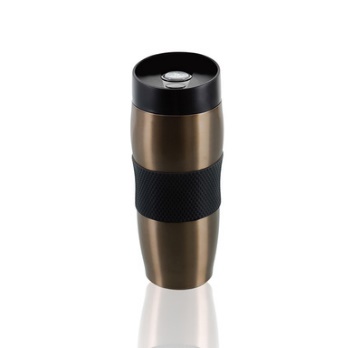 Kubek termiczny typu Air Gifts lub równoważny     o poniższych parametrach: Pojemność co najmniej 350 ml,miedziana izolacja próżniowa, podwójne ścianki ze stali nierdzewnej z próżnią między ściankami,funkcja termosu,plastikowa pokrywa, szczelne zamknięcie,Znakowanie – grawer,funkcja push open close,Nakład – 50 sztuk, logo PBŚ+Flaga UE i napis.2.Skórzany portfel męski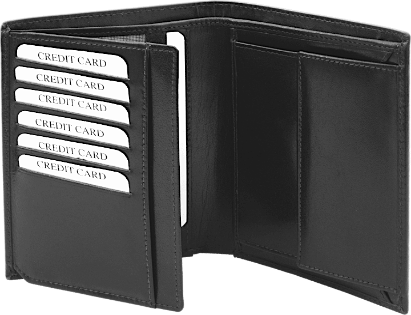 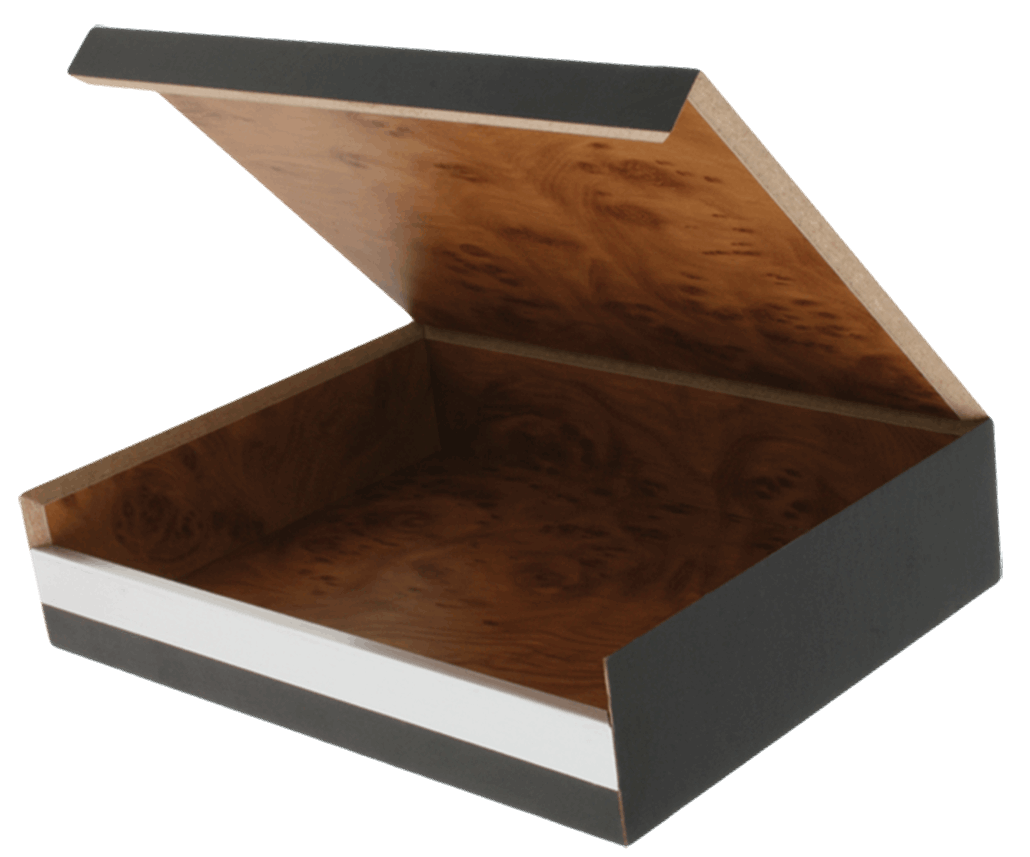 Skórzany portfel męski Materiał: Skóra Rozmiar: 10 x 12,5 cm +/-0,5 cm,co najmniej 1 kieszeń na bilon,co najmniej 2 kieszenie na banknoty,co najmniej 5 kieszeni na dokumenty,co najmniej 2 kieszenie transparentne,co najmniej 6 kieszeni na karty kredytowe,zabezpieczenia co najmniej: RFID,Kolor: czarny,Portfel pakowany w drewniane pudełko Znakowanie – grawer na pudełkuNakład – 50 sztuk, logo PBŚ+Flaga UE i napis.3.Torba papierowa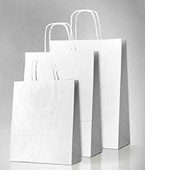 Torba papierowaTorby 31 cm x 12 cm x 41 cm +/-0,5 cm,papier eko gładki,Gramatura co najmniej 90-100 g,uchwyt skręcany,Znakowanie –sitodruk, 1 kolorNakład – 500 sztuk, logo PBŚ+Flaga UE i napis.4.Torba papierowaTorba papierowaTorby 31 cm x 12 cm x 41 cm +/-0,5 cm,papier eko gładki,Gramatura co najmniej 90-100 g,uchwyt skręcany,Znakowanie –sitodruk, 1 kolor Nakład – 500 sztuk, Logo WTiIE5.Zestaw do wina, bordowy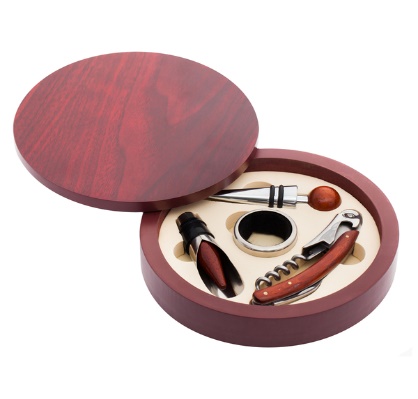 Zestaw do wina bordowyZestaw musi składać się co najmniej z otwieracza, okapnika, nalewaka i zatyczki,Opakowanie okrągłe, drewniane w kolorze bordowym, wymiary (szer./wys./gł.) [mm] 160 x 160 x 32 +/-10mm,Znakowanie – grawer,Nakład – 50 sztuk, logo PBŚ+Flaga UE i napis.6.Zestaw piśmienniczy 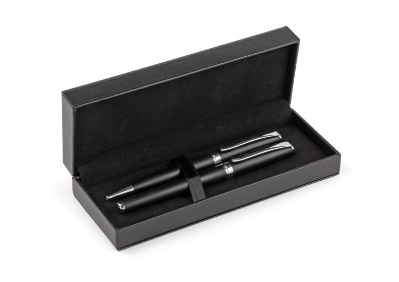 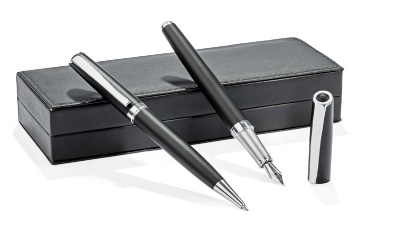 Zestaw piśmienniczy – długopis + pióro wieczneZestaw musi składać się z długopisu oraz pióra wiecznego,Przybory piśmiennicze wykonane z metalu Przybory piśmiennicze  zapakowane w etui z czarnej ekoskóry,Długopis z mechanizmem typu twist,Do pióra wiecznego dołączony co najmniej jeden nabój z atramentem, Wkład długopisu oraz atrament naboju do pióra w kolorze czarnym,Wymiary - 175 x 67 x 38 mm (pudełko) +/-10 mm,Wymiary - 140 x 12 mm +/-5 mm (długopis, pióro),Materiał: metal (pióro, długopis) , ekoskóra (pudełko),Znakowanie –grawer na pudełkuNakład – 50 sztuk, logo PBŚ+Flaga UE i napis.7.Zestaw piśmienniczy 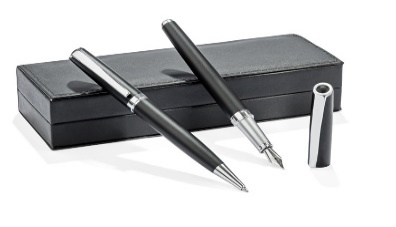 Zestaw piśmienniczy – długopis + pióro wieczneZestaw musi składać się z długopisu oraz pióra wiecznego,Przybory piśmiennicze wykonane z metalu Przybory piśmiennicze  zapakowane w etui z czarnej ekoskóry,Długopis z mechanizmem typu twist,Do pióra wiecznego dołączony co najmniej jeden nabój z atramentem, Wkład długopisu oraz atrament naboju do pióra w kolorze czarnym,Wymiary - 175 x 67 x 38 mm (pudełko) +/-10 mm,Wymiary - 140 x 12 mm +/-5 mm (długopis, pióro),Materiał: metal (pióro, długopis) , ekoskóra (pudełko),Znakowanie – grawer na pudełkuNakład – 50 sztuk, logo WTIiE.8.Zestaw - Notes A5 i długopis 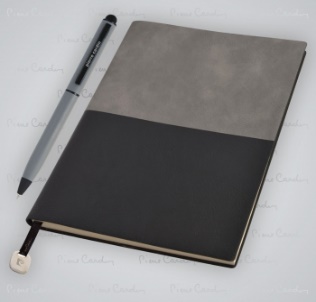 Zestaw - Notes A5 + długopis Notes A5dwukolorowy ( szaro-czarny) o formacie A5 z okładką imitującą skórę, co najmniej 160 stron w wykropkowane linie,gramatura co najmniej 80 g/m2zakładka,Długopis: materiał : aluminium ,kolor srebrnypowierzchnia soft touch czarne detale – końcówka touch pena, klips oraz fragment przy końcówce wkładufunkcja touch pen (końcówką do obsługi ekranów dotykowych),niebieski wkład z końcówką 0,7 mm,( +/- 0,1mm)Zestaw zapakowany w pudełko prezentowe ,Znakowanie: sitodruk 1 kolor w górnej części notesu na kolorze szarym, Nakład – 50 sztuk, logo PBŚ+Flaga UE i napis.9.Wizytownik  czarny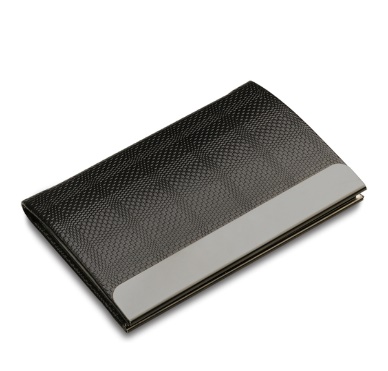 Wizytownik -  czarnywykonane z ekoskóry,Wykończenie metalową oksydowaną blaszką z magnesem zamykającym etui,Pojemność – co najmniej na  20 wizytówek, Wymiary – 95x60x17mm +/-0,5 cm,Znakowanie – grawer,Nakład – 50 sztuk, logo PBŚ+Flaga UE i napis.10.Wizytownik  czarnyWizytownik -  czarnywykonane z ekoskóry,Wykończenie metalową oksydowaną blaszką z magnesem zamykającym etui,Pojemność – co najmniej na  20 wizytówek, Wymiary – 95x60x17mm +/-0,5 cm,Znakowanie – grawer,Nakład – 50 sztuk, Logo WTIiE.11.Zestaw power bank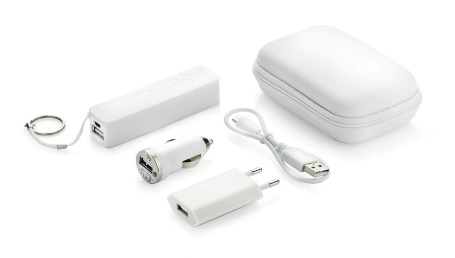 Zestaw - power bank+ładowarka samochodowa+ adapter sieciowy+ kabel USBPower bank pojemność co najmniej 2000mAh moc wejściowa co najmniej 5V / 0.8A i wyjściowa co najmniej 5V / 1A, Ładowarka samochodowa: wyjście USB co najmniej (wejście 12V, wyjście 5V / 1A),adapter sieciowy i kabel USB: końcówka microUSB,Znakowanie –tampodruk, 1 kolor na opakowaniu zestawu,Nakład – 50 sztuk, logo PBŚ+Flaga UE i napis.12.Pióro wieczne 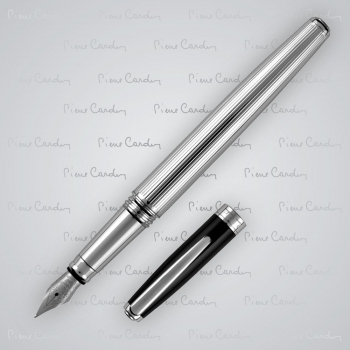 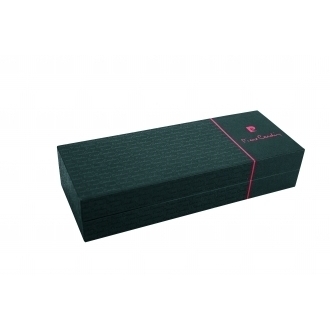 Pióro wieczne Kolor srebrny, czarna, lakierowana nasadka, srebrny klips,wkład z niebieskim atramentem. zapakowane w tekturowe pudełko prezentowe,rozmiar produktu 1 x 13,7 cm +/-0,5 cm,Znakowanie – nadruk na opakowaniu 1 kolor, Nakład – 50 sztuk, logo PBŚ+Flaga UE i napis.13.zawieszka na bagaż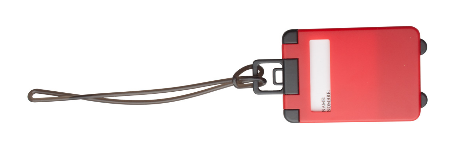 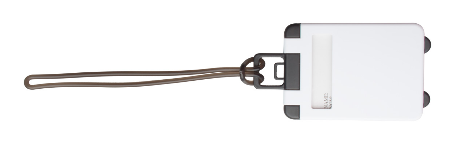 Zawieszka na bagażPlastikowa zawieszka na bagaż w kształcie walizki, różne kolory co najmniej biały, czerwony)Wymiary 97×56×4 mm +/-0,5 cm,Znakowanie –tampodruk, 1 kolor Nakład – 300 sztuk, logo PBŚ+Flaga UE i napis.14.Kubek 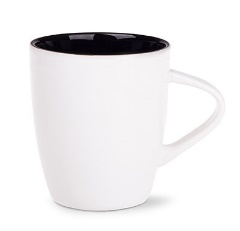 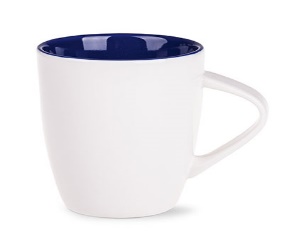 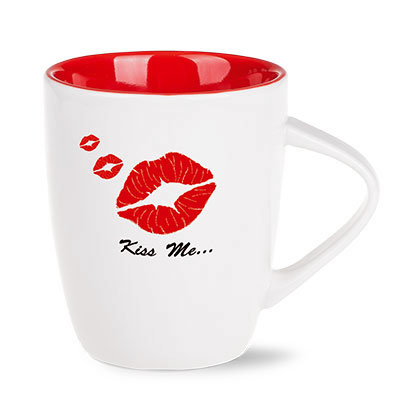 Kubek typu JOY lub równoważny  o poniższych parametrach: materiał: porcelana,białe szkliwo na zewnątrz, kolorowe wnętrze  - mix kolorów (co najmniej: czarny, niebieski, czerwony),uchwyt w kształcie zbliżonym do trójkąta.Pojemność: co najmniej 250 mlWysokość: 94 mm +/-5 mmŚrednica: 79 mm +/-5 mmZnakowanie – nadruk bezpośredni,                  1 kolor, minimalne pole zadruku 70 x 25 mmNakład – 400, logo PBŚ+Flaga UE i napis.15.Kubek Kubek typu JOY lub równoważny  o poniższych parametrach: materiał: porcelana,białe szkliwo na zewnątrz, kolorowe wnętrze  - mix kolorów (co najmniej: czarny, niebieski, czerwony),uchwyt w kształcie zbliżonym do trójkąta.Pojemność: co najmniej 250 mlWysokość: 94 mm +/-5 mmŚrednica: 79 mm +/-5 mmZnakowanie – nadruk bezpośredni,                  jeden kolor, minimalne pole zadruku 70 x 25 mmNakład - 400 sztuk, logo WTIiE.16.Kubek Kubek typu JOY lub równoważny  o poniższych parametrach: materiał: porcelana,białe szkliwo na zewnątrz, kolorowe wnętrze  - mix kolorów (co najmniej: czarny, niebieski, czerwony),uchwyt w kształcie zbliżonym do trójkąta.Pojemność: co najmniej 250 mlWysokość: 94 mm +/-5 mmŚrednica: 79 mm +/-5 mmZnakowanie – nadruk bezpośredni,                  full kolor, minimalne pole zadruku 70 x 25 mmNakład - 150 sztuk, loga Welcome to Poland.17.Antystres "kostka do gry"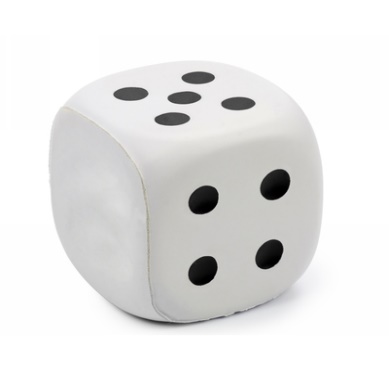 Antystres "kostka do gry"Wymiary: 5,4 x 5,4 x 5,4 cm +/-0,5 cm,Materiał: PU pianka,jedna strona pusta z przeznaczeniem pod nadrukZnakowanie –nadruk UV, 1 kolor,Nakład – 300 sztuk, logo PBŚ+Flaga UE i napis.18.Pompon reklamowy 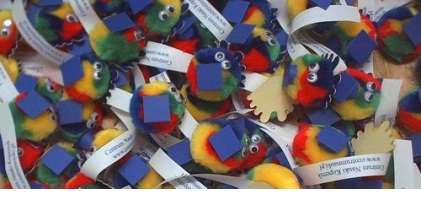 Pompon reklamowy wzór „profesor”Stópki samoprzylepne, biała wstążka pod nadruk, śr. ok. 4 cm,Znakowanie –tampodruk, 1 kolor Nakład – 500 sztuk, logo PBŚ+Flaga UE i napis.  19.Pompon reklamowy Pompon reklamowy wzór „profesor”Stópki samoprzylepne, biała wstążka pod nadruk, śr. ok. 4 cm,Znakowanie –tampodruk, 1 kolor Nakład – 500 sztuk, logo WTIiE 20.Układanka - sześcian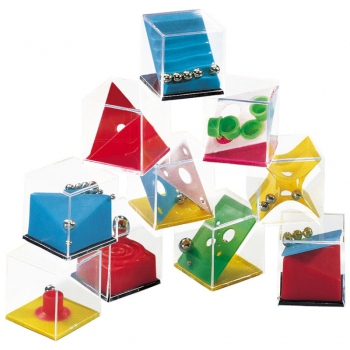 Układanka - sześcianPlastikowe układanki - dostępne w 24 wariantach (mix wzorów),Rozmiar produktu 4 x 4 x 4 cm +/-0,5 cm,Znakowanie –tampodruk,  1 kolor Nakład – 300 sztuk, logo PBŚ+Flaga UE i napis.21.Ołówek z gumką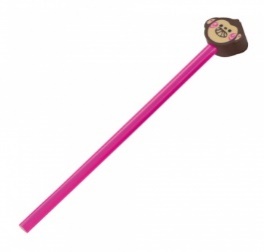 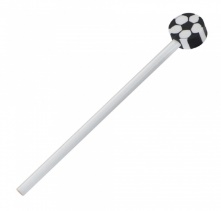 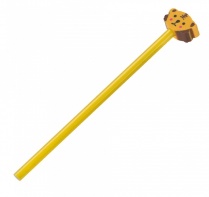 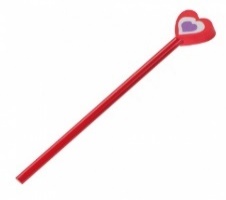 Ołówek z gumkąDrewniany ołówek z gumką do ścierania- (mix wzorów co najmniej piłka nożna, serca, zwierzęta),Ołówek niezatemperowany,Rozmiar produktu 19,3 x ø 0,7 cm +/-0,5 cmZnakowanie –termotransfer , 1 kolor minimalne pole zadruku 30 x 4 mmNakład – 300 sztuk, logo PBŚ+Flaga UE i napis.22.Długopis metalowy automatyczny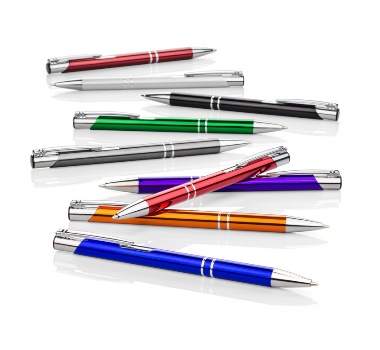 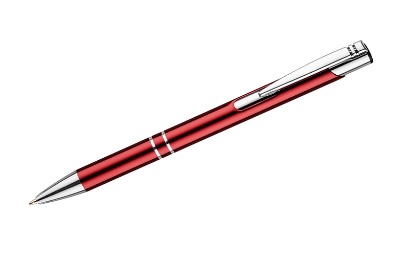 Długopis automatyczny metalowyDługopis automatyczny,materiał: metalowyAluminiowy korpus ozdobiony dwoma ringami,Chromowany klips,Mix kolorów co najmniej czerwony, fioletowy, niebieski, zielony) Znakowanie – grawer,Nakład – 500 sztuk, logo PBŚ+Flaga UE i napis.23.Rękawiczki do smartfona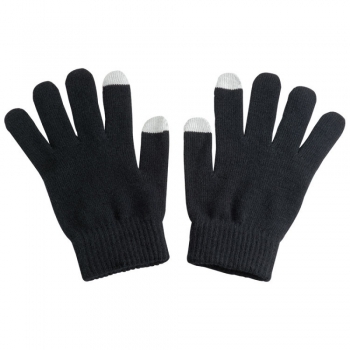 Rękawiczki do smartfonamateriał: miękki akryl, kolor czarnyW miejscu kciuka i palca wskazującego rękawiczki wykonane z tworzywa do obsługi ekranów  dotykowych,Rozmiar produktu: one size,Znakowanie – termotransfer, 1 kolor Nakład - 250 sztuk, logo PBŚ+Flaga UE i napis.24.Worek sportowy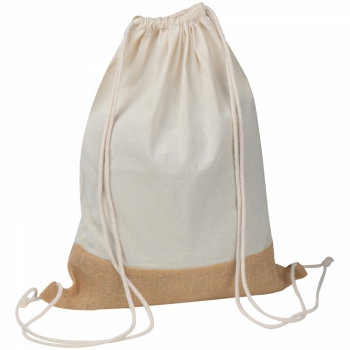 Worek sportowyMateriał: bawełna z jutowym dnemGramatura bawełny min. 140g/m²,Wymiar: 37/46 cm (+- 2 cm),Pojemność co najmniej 12 l,Zamykany na sznurek,Kolor sznurka beżowy (ecru),Znakowanie – sitodruk, 1  kolor, wielkość nadruku: maksymalnie 28 x 37cm, pakowanie: indywidualny woreczekNakład – 300 sztuk, logo PBŚ+Flaga UE i napis.25.Smycz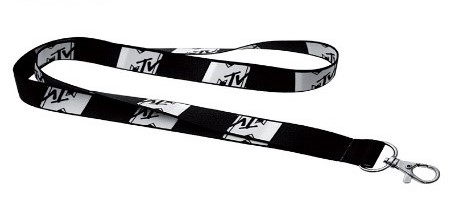 Smycz reklamowa z nadrukiem sublimacyjnym Szerokość: 15 mm +/- 5 mm, Smycz zakończona karabińczykiem, Znakowanie –  nadruk, full kolor,Nakład – 300 sztuk, logo WTIiE.26.Zestaw do notatek – zakładka do książki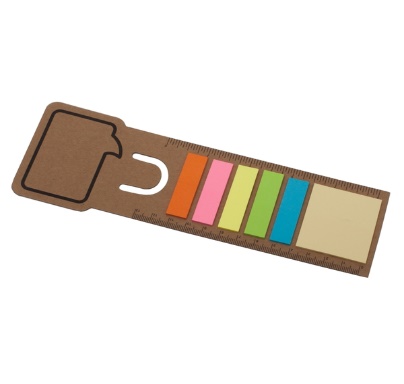 Zestaw do notatek – zakładka do książkiZakładka do książek, służąca  jako linijka o długości co najmniej 13 cm.materiał: tektura z surowców wtórnych o gramaturze co najmniej 500 g/m2.Dołączone żółte karteczki samoprzylepne o gramaturze co najmniej 75 g/m2 w ilości co najmniej 15 szt. oraz 5 x 15 kolorowych karteczek memo o gramaturze co najmniej  75 g/m2,Znakowanie –tampodruk , 1 kolor Nakład – 300 sztuk, logo PBŚ+Flaga UE i napis.27.Notes / notatnik z długopisem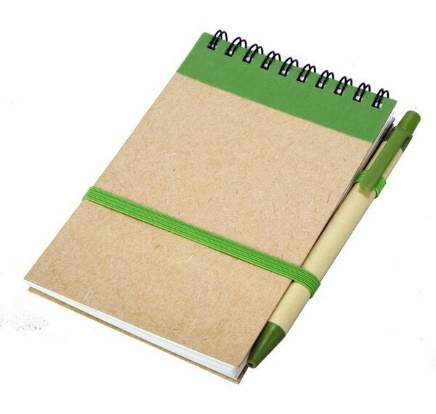 Notes / notatnik z długopisemNotes na spirali z długopisem z co najmniej 70 gładkimi kartkami,Karton użyty przy produkcji notesu i długopisu pochodzący z  surowców wtórnych podlegający ponownemu przetworzeniu, Notes z gumką, dzięki której można przymocować długopis, Wkład długopisu w kolorze niebieskim,Wymiary notesu - 13,4 x 7,8 x 1,5 cm +/-0,5 cm,Znakowanie –tampodruk, 1 kolor Nakład – 300 sztuk, logo PBŚ+Flaga UE i napis.28.Reklamówka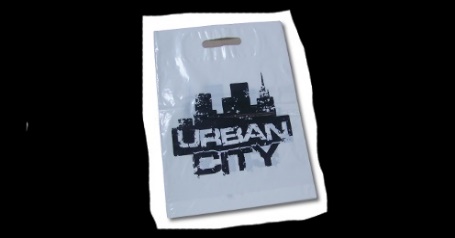 Reklamówkamateriał: folia HDPE o grubości co najmniej 55 mikronów,format: 400 x 500mm +/-50 mm,zakładki: górna 8 cm, dolna 4,5 cm +/-0,5 cm,znakowanie –nadruk, 1 kolor, 1 miejsceNakład – 350 sztuk, logo PBŚ+Flaga UE i napis.29.Bluza kangurka z kapturem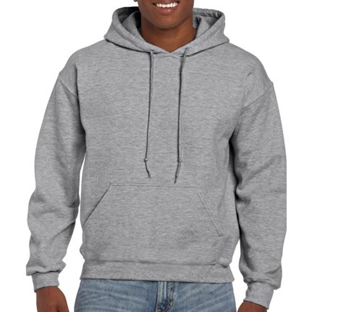 Bluza kangurka z kapturem gramatura materiału: co najmniej 280 g/m2; skład materiału: 90% bawełna + 10% poliester; kolor szary; rękaw tradycyjny (prosto wszyty, nie reglan); bluzy bez metki producenta; wszyta metka z przepisem konserwacji bluzy w bocznym szwie od strony wewnętrznej; wykończenie ściągacze (dół bluzy oraz rękawy) – stębnówka; wszyty język (potnik) na karku od wewnątrz bluzy oraz metka rozmiarowakrój kaptura: kaptur składający się̨ z dwóch jednakowych części materiału (jeden szew łączący); podszycie kaptura: wykonane z tego samego materiału co bluza; tunel kaptura wykończony sznurkiem bawełnianym o szerokości 18 mm +/- 5 mm w kolorze białym lub szarym; oczka metalowe o średnicy FI 12 mm +/-1 mm nierdzewne, bez zawartości niklu; wykonanie logotypu z przodu i z tyłu bluzy według pliku przygotowanego przez zamawiającego metodą termotransferu, 1 kolor;rozmiary UNISEX od S do 4XL. min. 5 sztuk niestandardowych rozmiarów ( 3XL, 4 XL);Nakład – 50 sztuk, logo PBŚ+Flaga UE i napis.30.Bluza kangurka z kapturemBluza kangurka z kapturem gramatura materiału: co najmniej 305 g/m2skład materiału: 50% bawełna, 50% poliesterkolor: szaryrozmiary UNISEX od S do 4XL. min. 15 sztuk niestandardowych rozmiarów ( 3XL, 4 XL)wykonanie logotypu z przodu bluzy według pliku przygotowanego przez zamawiającego metodą termotransferu, full kolor;maksymalna wielkość nadruku – 20 x25 cm.Nakład- 150 szt, Loga Welcome to Poland31.Torba bawełna z długimi uchwytami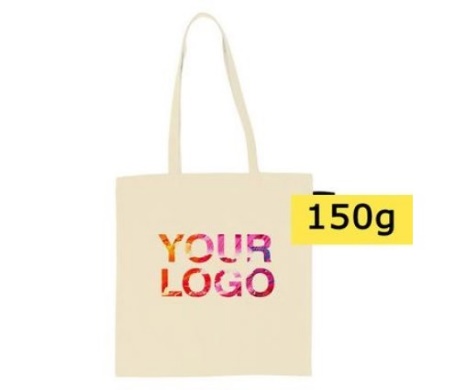 Torba bawełna z długimi uchwytamikolor: bordowa z długimi uchwytamiMateriał bawełna,Gramatura min. 150g/m2,Znakowanie –sitodruk, 1 kolor Nakład – 100 sztuk, logo PBŚ+Flaga UE i napis.32.Torba bawełna z długimi uchwytamiTorba bawełna z długimi uchwytamikolor: bordowa z długimi uchwytamiMateriał bawełna,Gramatura min. 150g/m2,Znakowanie –sitodruk, 1 kolor Nakład –100 sztuk, logo WTIiE.33.Torba bawełna z długimi uchwytamiTorba bawełna z długimi uchwytamikolor: bordowa z długimi uchwytamiMateriał bawełna,Gramatura min. 150g/m2,Znakowanie –sitodruk, full kolorNakład –150 sztuk, loga Welcome to Poland.34.Cukierki – krówki 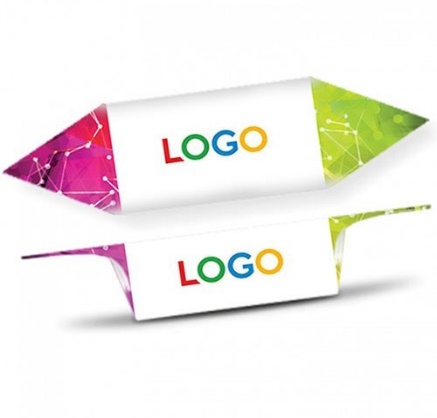 Cukierki – krówki smak: mleczne;każdy cukierek zawinięty w podkładkę parafinową,konsystencja: na początku jednolita, ciągnąca się, która z czasem kruszeje;ilość cukierków w każdym kilogramie to minimum 65 sztuk;wymiar etykiety: 76 x 76 mm +/-50 mm;skład: cukier, syrop glukozowy, mleko w proszku odtłuszczone (15%), tłuszcz palmowy, masło z mleka;wykonanie opakowania cukierka według  pliku przygotowanego przez zamawiającego,znakowanie – druk na etykiecie, full kolor,nakład – 20 kg, logo PBŚ+Flaga UE i napis.35.Cukierki – krówki Cukierki – krówki smak: mleczne;każdy cukierek zawinięty w podkładkę parafinową,konsystencja: na początku jednolita, ciągnąca się, która z czasem kruszeje;ilość cukierków w każdym kilogramie to minimum 65 sztuk;wymiar etykiety: 76 x 76 mm +/-50 mm;skład: cukier, syrop glukozowy, mleko w proszku odtłuszczone (15%), tłuszcz palmowy, masło z mleka;wykonanie opakowania cukierka według  pliku przygotowanego przez zamawiającego,znakowanie – druk na etykiecie, full kolor,nakład – 20 kg, logo WTIiE36.Długopis plastikowy typu touch pen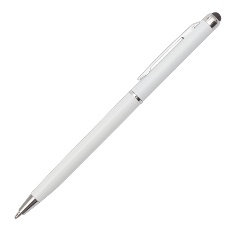 Długopis plastikowy typu touch pen końcówka przystosowana do ekranów dotykowych,korpus wykonany z plastiku,skuwka z metalu,wkład w kolorze niebieskim,obrotowy mechanizm włączania,wymiary 132 x 7 x 7 mm +/- 2 mm,Znakowanie –tampodruk, full kolor,Nakład – 150 sztuk, loga Welcome to Poland.37.Koszulka –       t-shirt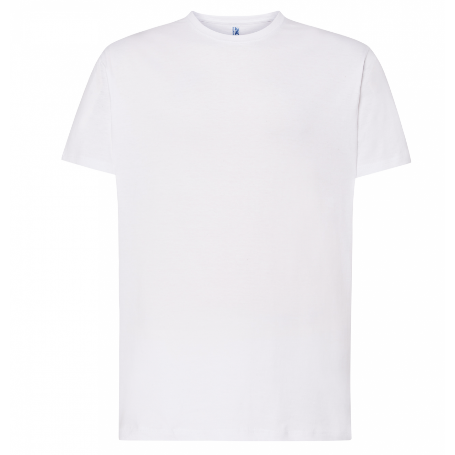 Koszulka – t-shirt Koszulka bawełniana z nadrukiem ,gramatura min.190g/m2, ściągacz przy szyi z elastanem, taśma przy szyi, podwójne ściegi, 1 kolor koszulki: biały, Kolory logo i umieszczenie logo należy ustalić z Zamawiającym przed wykonaniem (wykonawca dostarcza projekt garfiki). Przed wykonaniem należy przedstawić projekt graficzny i wykonać prototyp koszulki. koszulki pakowane pojedynczo w woreczkach foliowych. Rozmiary pakowane w oddzielnych kartonach. rozmiary UNISEX od S do 4XL. min. 15 sztuk niestandardowych rozmiarów ( 3XL, 4 XL)Znakowanie – full kolor, max. wielkość - 20 x 25 cm, nadruk umieszczony w 1 miejscu z przodu,Nakład – 150 sztuk, loga Welcome to Poland.